Министерство культуры, туризма и архивного дела Республики КомиГосударственное профессиональное образовательное учреждение Республики Коми«Коми республиканский колледж культуры им.В.Т.Чисталева»ПРОГРАММА ПОДГОТОВКИ СПЕЦИАЛИСТА СРЕДНЕГО ЗВЕНАпо специальности51.02.03 БиблиотековедениеСыктывкар 20181. Общие положения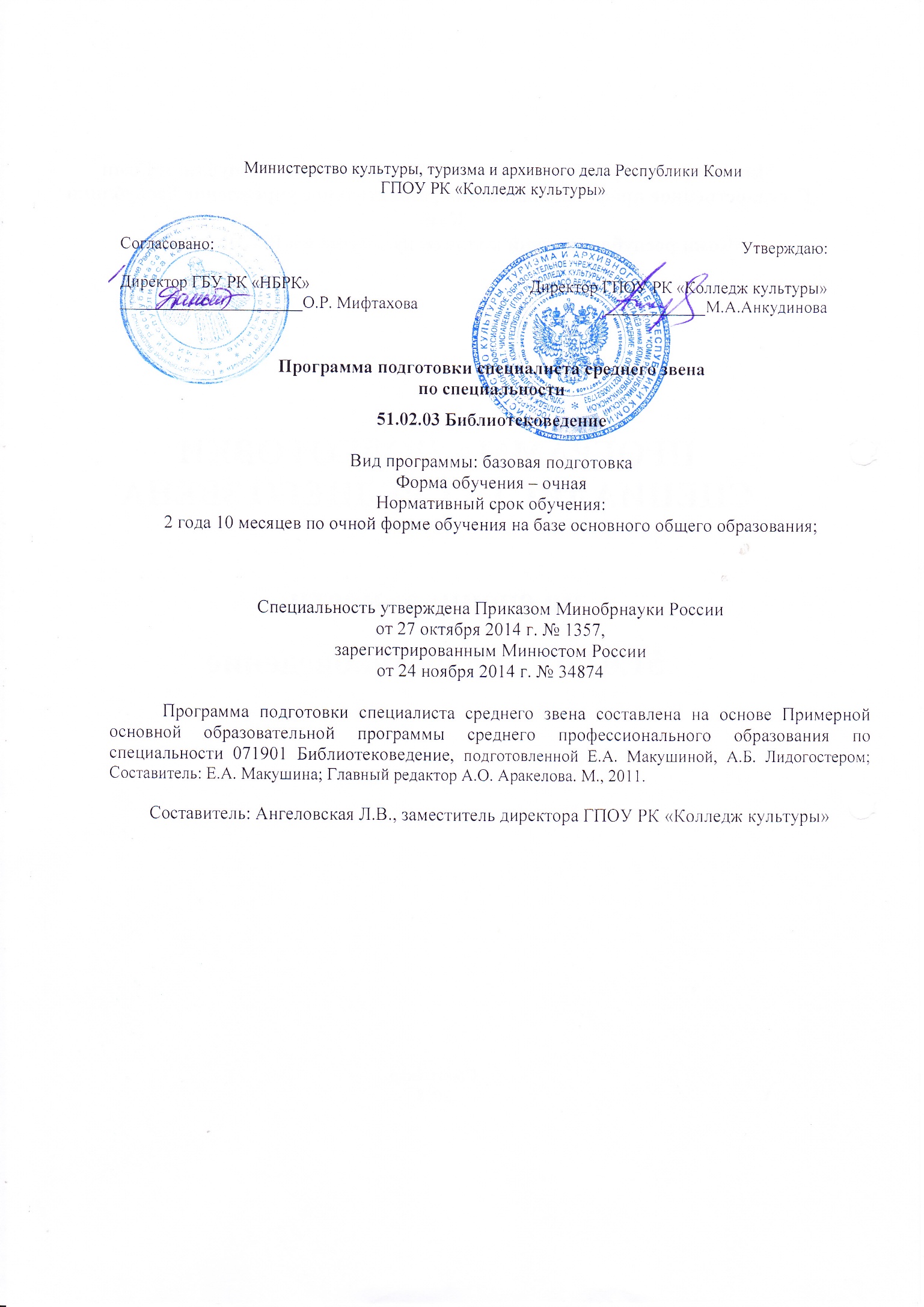 Определение	Программа подготовки специалиста среднего звена ГПОУ РК «Колледж культуры» по специальности 51.02.03 Библиотековедение(далее – ППССЗ) является системой учебно-методических документов, сформированной на основе федерального государственного образовательного стандарта (ФГОС СПО) по данной специальности и рекомендуемой средним профессиональным учебным заведениямПримерной основной образовательной программы среднего профессионального образования (ПООП СПО) по специальности 51.02.03 Библиотековедение в части:компетентностно-квалификационной характеристики выпускника;содержания и организации образовательного процесса;ресурсного обеспечения реализации основной профессиональной образовательной программы;государственной (итоговой) аттестации выпускников.1.2.  Цель разработки ППССЗ СПО по специальности  51.02.03.БиблиотековедениеЦелью разработки основной образовательной программы является методическое обеспечение реализации ФГОС СПО по данной специальности.1.3. Характеристика ОПОП СПО по специальности 51.02.03БиблиотековедениеВ Российской Федерации в данной специальности  реализуется программа подготовки специалиста среднего звена (ППССЗ) базовой и углубленной подготовки, освоение которых позволяет лицу, успешно прошедшему итоговую аттестацию, получить квалификации, соответствующие профилю основной профессиональной образовательной программы. В соответствии с ФГОС СПО ГПОУ РК «Колледж культуры» реализует обучение по ППССЗ базовой подготовки со следующими нормативным сроком, общей трудоемкостью освоения основной профессиональной образовательной программы (в часах) для очной формы обучения и соответствующей квалификациейна базе основного общего образования:Сроки, трудоемкость освоения ППССЗ  и квалификации выпускниковТаблица 12. Характеристика профессиональной деятельности выпускников2.1. Область профессиональной деятельности выпускниковОбласть профессиональной деятельности выпускников: организация работы библиотек всех видов, библиотечных систем, библиотечно-информационных центров, ведение библиотечно-библиографических и информационных процессов.2.2. Объекты профессиональной деятельности выпускниковОбъектами профессиональной деятельности выпускников являются:государственные, региональные, муниципальные библиотеки и информационные центры;           библиотеки учреждений и организаций независимо от их организационно-правовых форм; документные и информационные фонды;библиотечно-информационные ресурсы и программное обеспечение;пользователи библиотек всех видов.2.3. Виды профессиональной деятельности выпускниковБиблиотекарь готовится к следующим видам деятельности:технологическая деятельность (формирование библиотечных фондов, аналитико-синтетическая обработка документов, их хранение, информационное и справочно-библиографическое обслуживание пользователей библиотек);организационно-управленческая деятельность (планирование, организация и обеспечение эффективности функционирования библиотеки в соответствии с меняющимися потребностями пользователей библиотек, ведение учетной документации и контроль за библиотечными процессами);культурно-досуговая деятельность (реализация досуговой и воспитательной функции библиотеки, обеспечение дифференцированного библиотечного обслуживания пользователей библиотеки);информационная деятельность (использование коммуникативных и информационных технологий в профессиональной деятельности).3. Требования к результатам освоения ППССЗНа базе приобретенных знаний и умений выпускник, библиотекарь должен обладать общими компетенциями,  включающими в себя способность:ОК 1. Понимать сущность и социальную значимость своей будущей профессии, проявлять к ней устойчивый интерес.ОК 2. Организовывать собственную деятельность, выбирать типовые методы и способы выполнения профессиональных задач, оценивать их эффективность и качество.ОК 3. Принимать решения в стандартных и нестандартных ситуациях и нести за них ответственность.ОК 4. Осуществлять поиск и использование информации, необходимой для эффективного выполнения профессиональных задач, профессионального и личностного развития.ОК 5. Использовать информационно-коммуникационные технологии в профессиональной деятельности.ОК 6. Работать в коллективе, эффективно общаться с коллегами, руководством, потребителями.ОК 7. Брать на себя ответственность за работу членов команды (подчиненных), за результат выполнения заданий.ОК 8. Самостоятельно определять задачи профессионального и личностного развития, заниматься самообразованием, осознанно планировать повышение квалификации.ОК 9. Ориентироваться в условиях частой смены технологий в профессиональной деятельности.Библиотекарь должен обладать профессиональными компетенциями, соответствующими видам деятельности:Технологическая деятельность.ПК 1.1. Комплектовать, обрабатывать, учитывать библиотечный фонд и осуществлять его сохранность.ПК 1.2. Проводить аналитико-синтетическую обработку документов в традиционных и автоматизированных технологиях, организовывать и вести справочно-библиографический аппарат библиотеки.ПК 1.3. Обслуживать пользователей библиотек, в том числе с помощью информационно-коммуникационных технологий.Организационно-управленческая деятельность.ПК 2.1. Организовывать, планировать, контролировать и анализировать работу коллектива исполнителей, принимать управленческие решения.ПК 2.2. Планировать, организовывать и обеспечивать эффективность функционирования библиотеки (информационных центров) в соответствии с меняющимися потребностями пользователей и условиями внешней среды.ПК 2.3. Осуществлять контроль за библиотечными технологическими процессами.ПК 2.4. Выявлять и внедрять инновационные технологии, применять знание принципов организации труда в работе библиотеки.ПК 2.5. Соблюдать этические и правовые нормы в сфере профессиональной деятельности.Культурно-досуговая деятельность.ПК 3.1. Создавать условия для реализации творческих возможностей пользователей, повышать их образовательный, профессиональный уровень информационный культуры.ПК 3.2. Обеспечивать дифференцированное библиотечное обслуживание пользователей библиотеки.ПК 3.3. Реализовывать досуговые и воспитательные функции библиотеки.ПК 3.4. Приобщать пользователей библиотеки к национальным и региональным традициям.ПК 3.5. Владеть культурой устной и письменной речи, профессиональной терминологией.Информационная деятельность.ПК 4.1. Использовать прикладное программное обеспечение в формировании библиотечных фондов и информационно-поисковых систем, в библиотечном и информационном обслуживании.ПК 4.2. Использовать базы данных.ПК 4.3. Использовать Интернет-технологии.4. Документы, определяющие содержание и организацию образовательного процесса4.1. Календарный учебный графикКалендарный учебный график соответствует положениям ФГОС СПО и содержанию учебного плана в части соблюдения продолжительности семестров, промежуточных аттестаций, практик, каникулярного времени (приложение 1)4.2. Рабочий учебный планРабочий учебный план, составленный по циклам дисциплин, включает перечень дисциплин, междисциплинарные курсы, их трудоемкость и последовательность изучения, а также разделы практик. При формировании рабочего учебного плана ГПОУ РК «Колледж культуры» руководствовалось целями и задачами ФГОС СПО, компетенциями выпускника, указанными в ФГОС СПО, основывалось на исторических традициях в подготовке профессиональных кадров в области библиотековедения, а также потребностях рынка труда.При этом ГПОУ РК «Колледж культуры» учитывает имеющиеся финансовые ресурсы, предусмотренные на оплату труда преподавательского состава.4. Ресурсное обеспечение ППССЗПрограмма подготовки специалиста среднего звена обеспечивается учебно-методической документацией и материалами по всем дисциплинам, междисциплинарным курсам, видам практик.  ГПОУ РК «Колледж культуры»располагает материально-технической базой, обеспечивающей проведение всех видов  лабораторных работ и практических занятий, дисциплинарной, междисциплинарной и модульной подготовки, учебной практики, предусмотренных учебным планом Колледжа. Материально-техническая база колледжа соответствует действующим санитарным и противопожарным нормам. Внеаудиторная работа обучающихся сопровождается методическим обеспечением и обоснованием времени, затрачиваемого на ее выполнение.Реализация ППССЗобеспечивается доступом каждого обучающегося к базам данных и библиотечным фондам, формируемым по полному перечню дисциплин, междисциплинарных курсов ППССЗ. На время самостоятельной подготовки обучающиеся обеспечены доступом к сети Интернет. Каждый обучающийся обеспечен не менее чем одним учебным  печатным и/или электронным изданием по каждой дисциплине профессионального цикла и одним учебно-методическим печатным и/или электронным изданием по каждому междисциплинарному курсу (включая электронные базы периодических изданий).Библиотечный фонд укомплектован печатными и/или электронными изданиями основной и дополнительной учебной литературы по дисциплинам всех циклов, изданными за последние 5 лет.Библиотечный фонд помимо учебной литературы включает официальные, справочно-библиографические и периодические издания в расчете 1–2 экземпляра на 100 обучающихся.Обучающимся обеспечен доступ к комплектам библиотечного фонда, состоящего не менее чем из 5 наименований отечественных журналов. Колледж культуры предоставляет обучающимся возможность оперативного обмена информацией с отечественными образовательными учреждениями, организациями и доступ к современным профессиональным базам данных и информационным ресурсам сети Интернет.При проведении практических занятий возможно включение заданий с использованием персональных компьютеров.Освоение обучающимся профессиональных модулей возможно в условиях созданной соответствующей образовательной среды в образовательном учреждении или в ведущих библиотеках Республики Коми (Национальная библиотека РК, Юношеская библиотека РК, Детская библиотека им. С.Я. Маршака и др.) в зависимости от специфики вида профессиональной деятельности.При использовании электронных изданий колледж культуры обеспечивает каждого обучающегося рабочим местом в компьютерном классе в соответствии с объемом изучаемых дисциплин.Колледж культуры обеспечен необходимым комплектом лицензионного программного обеспечения.	Минимально необходимый для реализации ППССЗ перечень учебных аудиторий, специализированных кабинетов и материально-технического обеспечения включает в себя:Кабинеты:общих гуманитарных и социально-экономических дисциплин;иностранного языка;литературы;библиотековедения;библиографоведения;библиотечного менеджмента и маркетинга.Учебные лаборатории:библиотечных фондов, каталогов и библиографической деятельности;информатики (компьютерный класс).Спортивный комплекс:спортивный залместо для стрельбыЗалы:библиотека, имеющая читальный зал с выходом в Интернет;  актовый зал.5. Требования к условиям реализации ППССЗ5.1. Требования к вступительным испытаниям абитуриентовПрием на  основную профессиональную программу по специальности 51.02.03 Библиотековедение осуществляется при наличии у абитуриента документа об основном общем образовании или документа об образовании более высокого уровня (среднем (полном) общем образовании, начальном профессиональном образовании, среднем профессиональном образовании или высшем профессиональном образовании).	5.2. Рекомендации по использованию образовательных технологий5.2.1. Методы организации и реализации образовательного процессаа) методы, направленные на теоретическую подготовку:лекция;семинар;практические занятия;самостоятельная работа студентов;консультация;б) методы, направленные на практическую подготовку:учебная практика; производственная практика;преддипломная практика;курсовая работа;выпускная квалификационная работа.Численность студентов в учебных группах при проведении теоретических занятий – не более 25 человек, при проведении лабораторно-практических занятий – не более 15 человек.5.2.2. Рекомендации по использованию методов организации и реализации образовательного процесса, направленных на обеспечение теоретической и практической  подготовки	Лекция. Рекомендуется использовать различные типы лекций: вводную, мотивационную (способствующую проявлению интереса к осваиваемой дисциплине), подготовительную (готовящую студента к более сложному материалу), интегрирующую (дающую общий теоретический анализ предшествующего материала), установочную (направляющая студентов к источникам информации для дальнейшей самостоятельной работы), междисциплинарную.Содержание и структура лекционного материала должны быть направлены на формирование у студента соответствующих компетенций и соотноситься с выбранными преподавателем методами контроля.Основными активными формами обучения профессиональным компетенциям являются: Практические занятия. Форма - групповые и мелкогрупповые  занятия, которые проводятся по дисциплинам учебного плана.Семинар. Этот метод обучения должен проходить в различных диалогических формах – дискуссий, деловых и ролевых игр, разборов конкретных ситуаций, психологических и иных тренингов, обсуждения результатов студенческих работ (докладов, сообщений и т. д.).Курсовая работа. Выполнение курсового проекта (работы) рассматривается как вид учебной работы по дисциплине (дисциплинам) общепрофессионального цикла  или междисциплинарному курсу профессионального модуля и реализуется в пределах времени, отведенного на их изучение. Курсовая работа может планироваться на каждый год обучения.Самостоятельная работа студентов. Самостоятельная работа представляет собой обязательную часть основной образовательной программы (выражаемую в часах), выполняемую студентом вне аудиторных занятий в соответствии с заданиями преподавателя. Результат самостоятельной работы контролируется преподавателем. Самостоятельная работа может выполняться студентом в читальном зале библиотеки, компьютерных классах, а также в домашних условиях. Самостоятельная работа студентов должна подкрепляться учебным, учебно-методическим и информационным обеспечением.Реферат. Одна из форм практической самостоятельной работы студента, позволяющая освоить один из разделов учебной программы дисциплины или междисциплинарного курса. Рекомендуемый план реферата: 1) тема, предмет (объект) и цель работы; 2) метод проведения работы; 3) результаты работы; 4) выводы (оценки, предложения), принятые и отвергнутые гипотезы; 5) области применения, 6) библиография. В течение семестра рекомендуется выполнять не более одного реферата. 5.2.3. Требования к организации практики обучающихсяПрактика представляет собой вид учебных занятий, обеспечивающих практико-ориентированную подготовку обучающихся. При реализации ППССЗ СПО предусматриваются следующие виды практик – учебная и производственная.Производственная практика состоит из двух этапов – практики по профилю специальности и преддипломной практики.Цели и задачи, программы и формы отчетности по каждому виду производственной практики определяются Колледжем культуры самостоятельно.Учебная практика и производственная практика (по профилю специальности) проводятся Колледжем культуры при освоении студентами профессиональных компетенций в рамках профессиональных модулей и могут реализовываться как концентрированно в несколько периодов, так и рассредоточено, чередуясь с теоретическими занятиями в рамках профессиональных модулей.По каждому виду практики цели и задачи, программы и формы отчетности определяются колледжем культуры самостоятельно.Производственная практика проводится в организациях,  соответствующих профилю подготовки обучающихся. Аттестация по итогам производственной практики проводится с учетом (или на основании) результатов, подтвержденных документами соответствующих организаций. 5.3.Требования к кадровому обеспечениюРеализация ППССЗ обеспечивается педагогическими кадрами, имеющими высшее образование, соответствующее профилю преподаваемой дисциплины (модуля). Опыт деятельности в организациях соответствующей профессиональной сферы является обязательным для преподавателей, отвечающих за освоение обучающимся профессионального учебного цикла. Преподаватели получают дополнительное профессиональное образование по программам повышения квалификации, в том числе в форме стажировки в профильных организациях не реже 1 раза в 3 года.До 10 процентов от общего числа преподавателей, имеющих высшее образование, может быть заменено преподавателями, имеющими среднее профессиональное образование и государственные почетные звания в соответствующей профессиональной сфере, или специалистами, имеющими среднее профессиональное образование и стаж практической работы в соответствующей профессиональной сфере более 10 последних лет.5.4.Требования и рекомендации к организации и учебно-методическому обеспечению текущего контроля успеваемости, промежуточной и  государственной (итоговой) аттестации, разработке соответствующих фондов оценочных средствОценка качества освоения ППССЗвключают текущий контроль знаний, промежуточную и государственную (итоговую) аттестацию обучающихся.Конкретные формы и процедуры текущего контроля знаний, промежуточной аттестации по каждой дисциплине и профессиональному модулю разрабатываются Колледжем самостоятельно и доводятся до сведения обучающихся в течение первых двух месяцев обучения.Для аттестации обучающихся на соответствие их персональных достижений поэтапным требованиям соответствующей ППССЗ (текущий контроль успеваемости и промежуточная аттестация) создаются фонды оценочных средств, позволяющие оценить знания, умения и освоенные компетенции. Фонды оценочных средств  для промежуточной аттестации и государственной (итоговой) аттестации разрабатываются и утверждаются Колледжем самостоятельно.ГПОУ РК «Колледж культуры» созданы условия для максимального приближения программ текущей и промежуточной аттестации обучающихся по дисциплинам и междисциплинарным курсам к условиям их будущей профессиональной деятельности. Вследствие чего, кроме преподавателей конкретной дисциплины (междисциплинарного курса) профессионального цикла, в качестве внешних экспертов привлекаются работодатели, преподаватели, читающие смежные дисциплины.Оценка качества подготовки обучающихся и выпускников осуществляется в двух основных направлениях:оценка уровня освоения дисциплин;оценка компетенций обучающихся. Для юношей предусматривается оценка результатов освоения основ военной службы.Необходимым условием допуска к государственной (итоговой) аттестации является предоставление документов, подтверждающих освоение обучающимся соответствующих компетенций при изучении теоретического материала и прохождения практики по каждому из основных видов профессиональной деятельности. В том числе выпускником могут быть предоставлены отчеты о ранее достигнутых результатах, дополнительные сертификаты, свидетельства (дипломы) олимпиад, конкурсов, творческие работы по специальности, характеристики с мест прохождения преддипломной практики.	В качестве средств текущего контроля успеваемости используются контрольные работы, устные опросы, письменные работы, тестирование. В качестве средств  промежуточного контроля используются зачёты и экзамены. Колледж разрабатывает критерии оценок промежуточной аттестации и текущего контроля успеваемости обучающихся. Для аттестации обучающихся на соответствие их персональных достижений поэтапным требованиям соответствующей ППССЗ (текущая и промежуточная аттестация) создаются фонды оценочных средств, включающие типовые задания, контрольные работы, тесты и методы контроля, позволяющие оценить знания, умения и уровень приобретенных компетенций. Фонды оценочных средств разрабатываются и утверждаются Колледжем самостоятельно. Фонды оценочных средств являются полными и адекватными отображениями требований ФГОС СПО по данной специальности, соответствовать целям и задачам ППССЗ и её учебному плану. Они призваны обеспечивать оценку качества общих и профессиональных компетенций, приобретаемых выпускником. При разработке оценочных средств для контроля качества изучения дисциплин, междисциплинарных курсов и практик учитываться все виды связей между включенными в них знаниями, умениями, навыками, позволяющими установить качество сформированных у обучающихся компетенций по видам деятельности и степень готовности выпускников к профессиональной деятельности. Оценки выставляются по каждой дисциплине общеобразовательного, общего гуманитарного и социально-экономического циклов, за исключением дисциплины «Физическая культура», по каждой общепрофессиональной дисциплине,а также по  каждому междисциплинарному курсу. Оценки по разделам междисциплинарных курсов (дисциплинам, входящим в  состав междисциплинарного курса) выставляются на основании учебного плана, утвержденного директором учебного заведения.Требования к содержанию, объему и структуре выпускной квалификационной работы определяются Колледжем на основании порядка проведения государственной (итоговой) аттестации выпускников по программам СПО, утвержденного федеральным органом исполнительной власти, осуществляющим функции по выработке государственной политики и нормативно-правовому регулированию в сфере образования.Государственная (итоговая) аттестация включает подготовку и защиту выпускной квалификационной работы (дипломная работа). Обязательным условием является соответствие тематики выпускной квалификационной работы содержанию одного или нескольких профессиональных модулей.	При прохождении государственной (итоговой) аттестации выпускник должен продемонстрировать:владение технологией подготовки и проведения форм массового и индивидуального обслуживания различных категорий пользователей, навыком формирования библиотечного фонда и справочно-библиографического аппарата библиотеки; умение осуществлять профессионально-практическую деятельность: вести  библиотечное, информационное, культурно-досуговое и справочно-библиографическое обслуживание,  формировать и  организовывать библиотечные фонды и каталоги,  использовать компьютерную технику и современные программные продукты в библиотечно-библиографической деятельности;знание теоретических основ отечественного библиотековедения, технологий, форм и методов работы библиотечного обслуживания пользователей, основ справочно-библиографической, информационной, культурно-досуговой  деятельности;Приложение 1График учебного процесса 2018-2019Рабочий учебный планпо специальности 51.02.03 Библиотековедение базовой подготовкиКвалификация – БиблиотекарьСводные данные по бюджету времени (в неделях)Пояснительная записка к учебному плануНастоящий учебный план государственного образовательного учреждения среднего профессионального образования Республики Коми «Коми республиканский колледж культуры им. В.Т.Чисталева» разработан на основе Федерального государственного образовательного стандарта по специальности среднего профессионального образования, утвержденного приказом Министерства образования и науки Российской Федерации № 1357 от 27 октября 2014г., зарегистр. Министерством юстиции от 24 ноября 2014 г. № 34874, по специальности 51.02.03Библиотековедение базовой подготовки.Нормативный срок освоения образовательной программы 2 года 10 месяцев(на базе основного общего образования)Квалификация: Библиотекарь.Реализация федерального государственного образовательного стандарта среднего общего образования осуществляется в пределах ППССЗ с учетом получаемой специальности и в соответствии с гуманитарным профилем.Учебный план предусматривает изучение следующих учебных циклов:общеобразовательного;общего гуманитарного и социально-экономического;математического и общего естественнонаучного;профессионального;и разделов:учебная практика;производственная практика (по профилю специальности);производственная практика (преддипломная);промежуточная аттестация;государственная итоговая аттестация.Общеобразовательный, общий гуманитарный и социально-экономический, математический и общий естественнонаучный циклы состоят из дисциплин. Профессиональный цикл состоит из общепрофессиональных дисциплин и профессиональных модулей в соответствии с основными видами деятельности. В состав профессионального модуля входит один или несколько междисциплинарных курсов. При освоении обучающимися профессиональных модулей проводятся учебная практика или производственная практика (по профилю специальности).Общеобразовательный цикл расширен дисциплиной «Астрономия» в связи с внесенными Минобрнауки РФ изменениями в Федеральный образовательный стандарт среднего образования (Приказ Минобразования России от 5 марта 2004 г.) от 07.06.2017 № 506 за счет перераспределения часов на дисциплины «Естествознание» и «Обществознание».Максимальный объем учебной нагрузки обучающегося составляет 54 академических часа  в неделю, включая все виды аудиторной и внеаудиторной (самостоятельной) учебной работы по освоению ППССЗ.Максимальный объем аудиторной учебной нагрузки при очной форме получения образования составляет 36 академических часов в неделю.Общий объем каникулярного времени в учебном году составляет 8-11 недель, в том числе 2 недели в зимний период.Учебный план,составленный по циклам дисциплин, включает базовую и вариативную части, перечень дисциплин, междисциплинарные курсы, их трудоемкость и последовательность изучения.Общая трудоемкость освоения основной профессиональной образовательной программы (в часах) для очной формы обучения составляет 3564 часов (максимальная учебная нагрузка включает часы: обязательных учебных занятий, самостоятельной работы, в том числе часы, необходимые для реализации федерального государственного образовательного стандарта среднего (полного) общего образования в пределах основных профессиональных образовательных программ среднего профессионального образования с учетом профиля получаемого профессионального образования)Учебный год начинается 1 сентября.Продолжительность учебной недели - шестидневная. Выходной – воскресенье.Продолжительность занятий - 45 минут.Занятия по дисциплинам и междисциплинарным курсам обязательной и вариативной частей ППССЗ проводятся в форме групповых занятий в течение всего периода обучения: 	групповые (теоретические) занятия – не более 25 человек из студентов данного курса одной или, при необходимости, студентов нескольких специальностей;	групповые (практические) занятия – не более 15 человек.Объем аудиторных часов вариативной части циклов ППССЗ ФГОС СПО по специальности 51.02.03 «Библиотековедение»базовой подготовки составляет 684 часа. В соответствии с пунктом 7.1. ФГОС СПО по специальности 51.02.03 «Библиотековедение»   объем времени, отведенный на вариативную часть циклов ППССЗ, использован на увеличение объема времени, отведенного на дисциплины и профессиональные модули обязательной части, а так же новые дисциплины и модули.- В связи с учетом специфики региона и запросов работодателей, часть объема времени, отведенного на вариативную часть циклов ППССЗ, в данном учебном заведении использован на введение дисциплин «Коми язык» и «Краеведение»;- Учитывая направленность специальности на работу в сфере культуры и искусства часть объема времени, отведенного на вариативную часть циклов ППССЗ, использован на введение дисциплины «История мировой и отечественной культуры»;- Отдельно выделена дисциплина «Литература для детей и юношества»;- В соответствии с потребностями времени, работодателей и спецификой деятельности колледжа часть объема времени, отведенного на вариативную часть циклов ППССЗ, использован на введение дополнительных разделов МДК проф.модулей: «Работа библиотек с особыми группами пользователей», «Аналитико-синтетическая переработка информации», «Основы методической и научно-аналитической деятельности библиотек», «Документоведение», «Основы социокультурного проектирования».- На увеличение объема учебных дисциплин Общего гуманитарного и социально-экономического цикла использовано 17 часов вариативной части.- На увеличение объема часов обязательной части ППССЗ профессиональных модулей использовано 164 часа вариативной части.Предусмотрена курсовая работа по ПМ.01. «Технологическая деятельность».При реализации ППССЗ СПО в учебном плане предусматриваются следующие виды практик: учебная и производственная.Учебная практика  проводится  в 4 семестре (2 недели-72 ч): 1 – концентрированно, 2 - рассредоточено, чередуясь с теоретическими занятиями.Производственная практика состоит из двух этапов: практики по профилю специальности 4 недели  и преддипломной практики 4 недели. Производственная  по профилю специальности реализуется в два этапа: 1 неделя проходит концентрированно на втором курсе (36 часов – 1 неделя, 4 семестр); 3 недели концентрированно на третьем курсе (108 часов, 6 семестр). Производственная (преддипломная) практика проводится концентрированно в шестом семестре в рамках всех профессиональных модулей (144 часа).Консультации для обучающихся очной формы получения образования предусматриваются  в объеме 4 часа на каждого обучающегося в год, в том числе в период реализации среднего (полного) общего образования для лиц, обучающихся на базе основного общего образования.Промежуточная аттестация студентов включает зачеты (по физической культуре),экзамены, дифференцированные зачеты, комплексные экзамены, комплексные зачеты.Обучающиеся, поступившие на базе среднего общего образования имеют право на перезачет соответствующих общеобразовательных дисциплин.По завершении освоения профессиональных модулей проводится квалификационный экзамен, направленный на определение готовности выпускника к определенному виду деятельности, посредством оценки их профессиональных компетенций, сформированных в ходе освоения междисциплинарных курсов, учебной и производственной практики.На государственную итоговую аттестацию отводится 2 недели:- подготовка выпускной квалификационной работы- 1 неделя- защита выпускной квалификационной работы  - 1 неделяПриложение 4Аннотации к учебных дисциплин, междисциплинарных комплексов,  практикФГОС СПО по специальности51.02.03 Библиотековедение (базовой подготовки)Русский язык (ОУД.01)Иностранный язык (ОУД.02,ОГСЭ.03)Математика (ОУД.03)История (ОУД.04, ОГСЭ.02)Физическая культура (ОУД.05, ОГСЭ.04)Основы безопасности жизнедеятельности (ОУД.06)Литература (ОУД.07)Астрономия (ОУД.08)Информатика (ОУД.09)Обществознание (включая экономику и право) (ОУД.10)Естествознание (ОУД.11)География (ОУД.12)Экология (ОУД.13) Библиотековедение (УД.01)Основы философии (ОГСЭ.01)Математика и информатика (ЕН.01)Экологические основы природопользования (ЕН.02)Отечественная литература (ОП.01)Зарубежная литература (ОП.02)Русский язык и культура речи (ОП.03)Безопасность жизнедеятельности (ОП.04)История мировой и отечественной культуры (ОП.05)Литература для детей и юношества (ОП.06)Коми язык (ОП.07)Краеведение (ОП.08)Библиотековедение (МДК 01.01)Библиографоведение (МДК 01.02)Организация библиотечных фондов и каталогов (МДК 01.03)Менеджмент библиотечного дела (МДК 02.01)Организация досуговых мероприятий (МДК 03.01)Информационное обеспечение профессиональной деятельности (МДК 04.01)Учебная практика (УП.00)Производственная практика (по профилю специальности)(ПП.00)Производственная практика (преддипломная)(ПДП.00)          В результате изучения дисциплин федерального компонента среднего (полного) общего образования, общего гуманитарного и социально-экономического цикла, математического и общего естественнонаучного цикла, междисциплинарных курсов  обучающийся должен получить  комплекс знаний и умений в объеме, необходимом для профессиональной деятельности в соответствии с получаемыми квалификациями.1.Аннотация на программуРусский язык (ОУД.01)Структура программы:1. Цель и задачи дисциплины.2. Требования к уровню освоения содержания дисциплины.3. Объем дисциплины, виды учебной работы и отчетности.4. Содержание дисциплины и требования к формам и содержанию текущего, промежуточного, итогового контроля.5. Учебно-методическое и информационное обеспечение дисциплины.6. Материально-техническое обеспечение дисциплины.7.Методические рекомендации преподавателям.8. Методические рекомендации по организации самостоятельной работы студентов.9. Перечень основной учебной  литературы.Обязательная учебная нагрузка студента – 175 часов, время изучения – 1-2 семестры.В результате изучения данного раздела дисциплины обучающийся должен:уметь:осуществлять речевой самоконтроль; оценивать устные и письменные высказывания с точки зрения языкового оформления, эффективности достижения поставленных коммуникативных задач; анализировать языковые единицы с точки зрения правильности, точности и уместности их употребления;проводить лингвистический анализ текстов различных функциональных стилей и разновидностей языка;использовать основные виды чтения (ознакомительно-изучающее, ознакомительно-реферативное) в зависимости от коммуникативной задачи; извлекать необходимую информацию из различных источников: учебно-научных текстов, справочной литературы, средств массовой информации, в том числе представленных в электронном виде на различных информационных носителях;создавать устные и письменные монологические и диалогические высказывания различных типов и жанров в учебно-научной (на материале изучаемых учебных дисциплин), социально-культурной и деловой сферах общения;применять в практике речевого общения основные орфоэпические, лексические, грамматические нормы современного русского литературного языка; соблюдать в практике письма орфографические и пунктуационные нормы современного русского литературного языка;соблюдать нормы речевого поведения в различных сферах и ситуациях общения, в том числе при обсуждении дискуссионных проблем;использовать основные приемы информационной переработки устного и письменного текста;знать:Связь языка и истории, культуры русского и других народов; единство и многообразие языкового и культурного пространства России, язык как основу национального самосознания.Язык как явление национальной культуры и основное средство человеческого общения, значение русского языка как государственного языка Российской Федерации, языка межнационального общения.Смысл понятий: речевая ситуация и ее компоненты, литературный язык, языковая норма, культура речи.Основные единицы и уровни языка, их признаки и взаимосвязь.Орфоэпические, лексические, грамматические, орфографические и пунктуационные нормы современного русского литературного языка; нормы речевого поведения в социально-культурной, учебно-научной, официально-деловой сферах общения.2. Аннотация на программуИностранный язык (ОУД.02, ОГСЭ.03)Структура программы:1.Цель и задачи дисциплины.2.Требования к уровню освоения содержания дисциплины.3.Объем дисциплины, виды учебной работы и отчетности.4.Содержание дисциплины и требования к формам и содержанию текущего, промежуточного, итогового контроля (программный минимум, зачетно-экзаменационные требования).5.Учебно-методическое и информационное обеспечение дисциплины.6.Материально-техническое обеспечение дисциплины.7.Методические рекомендации преподавателям.8.Методические рекомендации по организации самостоятельной работы студентов.9.Перечень основной учебной литературы.Иностранный язык (ОУД.02)Обязательная учебная нагрузка студента – 176 часов, время изучения – 1-2 семестры.В результате изучения базовых учебных дисциплин федерального компонента среднего (полного) общего образования обучающийся должен:уметь:вести беседу на иностранном языке в стандартных ситуациях общения, соблюдая нормы речевого этикета, опираясь на изученную тематику и усвоенный лексико-грамматический материал;рассказывать о себе, своей семье, друзьях, своих интересах и планах на будущее, сообщать краткие сведения о своей стране и стране изучаемого языка на иностранном языке; делать краткие сообщения, описывать события/явления (в рамках пройденных тем), передавать основное содержание, основную мысль прочитанного или услышанного, выражать свое отношение к прочитанному/услышанному, кратко характеризовать персонаж на иностранном языке; понимать основное содержание несложных аутентичных текстов на иностранном языке, относящихся к разным коммуникативным типам речи (сообщение, рассказ), уметь определять тему текста, выделять главные факты в тексте, опуская второстепенные; читать аутентичные тексты на иностранном языке разных жанров  с пониманием основного содержания, устанавливать логическую последовательность основных фактов текста); используя различные приемы смысловой переработки текста (языковую догадку, анализ, выборочный перевод), оценивать полученную информацию, выражать свое мнение на иностранном языке; читать текст на иностранном языке с выборочным пониманием нужной или интересующей информации; ориентироваться в иноязычном  письменном и аудиотексте: определять его содержание по заголовку, выделять основную информацию; использовать двуязычный словарь; использовать переспрос, перифраз, синонимичные средства, языковую догадку в процессе устного и письменного общения на иностранном языке; знать:основные значения изученных лексических единиц (слов, словосочетаний); основные способы словообразования в иностранном языке;основные нормы речевого этикета, принятые в стране изучаемого языка; признаки изученных грамматических явлений в иностранном языке; особенности структуры и интонации различных коммуникативных типов простых и сложных предложений изучаемого иностранного языка;о роли владения иностранными языками в современном мире, особенностях образа жизни, быта, культуры стран изучаемого языкавладеть:ОК.4Иностранный язык (ОГСЭ.03)Обязательная учебная нагрузка студента – 103 часа, период изучения – 3-4 семестры.В результате изучения дисциплины обучающийся должен:уметь:общаться (устно и письменно) на иностранном языке на профессиональные и повседневные темы;переводить (со словарем) иностранные тексты профессиональной направленности;самостоятельно совершенствовать устную и письменную речь, пополнять словарный запас.знать: лексический (1200-1400 лексических единиц) и грамматический минимум, необходимый для чтения и перевода (со словарем) иностранных текстов профессиональной направленности.владеть:ОК.4-6,8,9; ПК.3.53.Аннотация на программуМатематика (ОУД.03)Структура программы:1. Цель и задачи дисциплины.2. Требования к уровню освоения содержания дисциплины.3. Объем дисциплины, виды учебной работы и отчетности.4. Содержание дисциплины и требования к формам и содержанию текущего, промежуточного, итогового контроля.5. Учебно-методическое и информационное обеспечение дисциплины.6. Материально-техническое обеспечение дисциплины.7.Методические рекомендации преподавателям.8. Методические рекомендации по организации самостоятельной работы студентов.9. Перечень основной учебной  литературы.Обязательная учебная нагрузка студента – 234 часа, время изучения – 1-2 семестры.В результате изучения дисциплины обучающийся должен:уметь:проводить тождественные преобразования иррациональных, показательных, логарифмических и тригонометрических выражений;решать иррациональные, логарифмические и тригонометрические уравнения и неравенства;решать системы уравнений изученными методами;строить графики элементарных функций и проводить преобразования графиков, используя изученные методы; применять аппарат математического анализа к решению задач;применять основные методы геометрии (проектирования, преобразований, векторный, координатный) к решению задач;знать:тематический материал курса;владеть:ОК.44. Аннотация на программуИстория (ОУД.04, ОГСЭ.02)Структура программы:1.Цель и задачи дисциплины.2.Требования к уровню освоения содержания дисциплины.3.Объем дисциплины, виды учебной работы и отчетности.4.Содержание дисциплины и требования к формам и содержанию текущего, промежуточного, итогового контроля (программный минимум, зачетно-экзаменационные требования).5.Учебно-методическое и информационное обеспечение дисциплины.6.Материально-техническое обеспечение дисциплины.7.Методические рекомендации преподавателям.8.Методические рекомендации по организации самостоятельной работы студентов.9.Перечень основной учебной литературы.История (ОУД.04)Обязательная учебная нагрузка студента – 234 часа, время изучения – 1-2 семестр.В результате изучения профильных учебных дисциплин федерального компонента среднего (полного) общего образования обучающийся должен:уметь:проводить поиск исторической информации в источниках разного типа;критически анализировать источник исторической информации (характеризовать авторство источника, время, обстоятельства и цели его создания);анализировать историческую информацию, представленную в разных системах (текстах, картах, таблицах, схемах, аудиовизуальных рядах);различать в исторической информации факты и мнения, исторические описания и исторические объяснения;устанавливать причинно-следственные связи между явлениями, пространственные и временные рамки изучаемых исторических процессов и явлений;участвовать в дискуссиях по историческим проблемам, формулировать собственную позицию по обсуждаемым вопросам, используя для аргументации исторические сведения; знать:основные факты, процессы и явления, характеризующие целостность отечественной и всемирной истории;периодизацию всемирной и отечественной истории;современные версии и трактовки важнейших проблем отечественной и всемирной истории;историческую обусловленность современных общественных процессов;особенности исторического пути России, ее роль в мировом сообществевладеть:ОК.4История (ОГСЭ.02)Обязательная учебная нагрузка студента – 72 часа, период изучения – 5 семестр.В результате изучения дисциплины обучающийся должен:уметь:ориентироваться в современной экономической, политической и культурной ситуации в России и мире;выявлять взаимосвязь отечественных, региональных, мировых социально-экономических, политических и культурных проблем;знать:основные направления развития ключевых регионов мира на рубеже XX и XXI вв.;сущность и причины локальных, региональных, межгосударственных конфликтов в конце XX – начале XXI в.;основные процессы (интеграционные, поликультурные, миграционные и иные) политического и экономического развития ведущих государств и регионов мира;назначение  ООН, НАТО, ЕС и других организаций и основные направления их деятельности;роль науки, культуры и религии в сохранении и укреплении национальных и государственных традиций;содержание и назначение важнейших правовых и законодательных актов мирового и регионального значения.	владеть:ОК.1,3,4,6,85. Аннотация на программуФизическая культура (ОУД.05, ОГСЭ.04)Структура программы:1.Цель и задачи дисциплины.2.Требования к уровню освоения содержания дисциплины.3.Объем дисциплины, виды учебной работы и отчетности.4.Содержание дисциплины и требования к формам и содержанию текущего, промежуточного, итогового контроля (программный минимум, зачетно-экзаменационные требования).5.Учебно-методическое и информационное обеспечение дисциплины.6.Материально-техническое обеспечение дисциплины.7.Методические рекомендации преподавателям.8.Методические рекомендации по организации самостоятельной работы студентов.9.Перечень основной учебной литературы.Физическая культура (ОУД.05)Обязательная учебная нагрузка студента – 175 часов, время изучения – 1-2 семестры.В результате изучения базовых учебных дисциплин федерального компонента среднего (полного) общего образования обучающийся должен:уметь:составлять и выполнять комплексы упражнений утренней и корригирующей гимнастики с учетом индивидуальных особенностей организма;выполнять акробатические, гимнастические, легкоатлетические упражнения (комбинации), технические действия спортивных игр;выполнять комплексы упражнений на развитие основных физических качеств, адаптивной (лечебной) физической культуры с учетом состояния здоровья и физической подготовленности;осуществлять наблюдения за своим физическим развитием и физической подготовленностью, контроль  техники выполнения двигательных действий и режимов физической нагрузки;соблюдать безопасность при выполнении физических упражнений и проведении туристических походов;осуществлять судейство школьных соревнований по одному из программных видов спорта;использовать приобретенные знания и умения в практической деятельности и повседневной жизни для проведения самостоятельных занятий по формированию индивидуального телосложения и коррекции осанки, развитию физических качеств, совершенствованию техники движений; включать занятий физической культурой и спортом в активный отдых и досуг;знать: о роли физической культуры и спорта в формировании здорового образа жизни, организации активного отдыха и профилактики вредных привычек; основы формирования двигательных действий и развития физических качеств;способы закаливания организма и основные приемы самомассажавладеть:ОК.4Физическая культура (ОГСЭ.04)Обязательная учебная нагрузка студента – 236 часов, период изучения – 3-6 семестры.В результате изучения дисциплины обучающийся должен:уметь:использовать физкультурно-оздоровительную деятельность для укрепления здоровья, достижения жизненных и профессиональных целей.знать:о роли физической культуры в общекультурном, профессиональном и социальном развитии человека;основы здорового образа жизни.владеть:ОК.2-4,6,86.Аннотация на программуОсновы безопасности жизнедеятельности (ОУД.06)Структура программы:1. Цель и задачи дисциплины.2. Требования к уровню освоения содержания дисциплины.3. Объем дисциплины, виды учебной работы и отчетности.4. Содержание дисциплины и требования к формам и содержанию текущего, промежуточного, итогового контроля.5. Учебно-методическое и информационное обеспечение дисциплины.6. Материально-техническое обеспечение дисциплины.7.Методические рекомендации преподавателям.8. Методические рекомендации по организации самостоятельной работы студентов.9. Перечень основной учебной  литературы.Обязательная учебная нагрузка студента – 117 часов, время изучения – 1-2 семестры.В результате изучения дисциплины обучающийся должен:уметь: оценивать ситуации, опасные для жизни и здоровья; действовать в чрезвычайных ситуациях;использовать средства индивидуальной и коллективной защиты; оказывать первую медицинскую помощь пострадавшим;владеть способами защиты населения от чрезвычайных ситуаций природного и техногенного характера;знать:о безопасном поведении человека в опасных и чрезвычайных ситуациях природного, техногенного и социального характера;о здоровье и здоровом образе жизни; о государственной системе защиты населения от опасных и чрезвычайных ситуаций;предназначение, структуру, задачи гражданской оборонывладеть:ОК.47.Аннотация на программуЛитература(ОУД.07)Структура программы:1. Цель и задачи дисциплины.2. Требования к уровню освоения содержания дисциплины.3. Объем дисциплины, виды учебной работы и отчетности.4. Содержание дисциплины и требования к формам и содержанию текущего, промежуточного, итогового контроля.5. Учебно-методическое и информационное обеспечение дисциплины.6. Материально-техническое обеспечение дисциплины.7.Методические рекомендации преподавателям.8. Методические рекомендации по организации самостоятельной работы студентов.9. Перечень основной учебной  литературы.Обязательная учебная нагрузка студента – 293 часа, время изучения – 1-2 семестры.В результате изучения данного раздела дисциплины обучающийся должен:уметь:воспроизводить содержание литературного произведения;анализировать и интерпретировать литературное произведение, используя сведения по истории и теории литературы (художественная структура, тематика, проблематика, нравственный пафос, система образов, особенности композиции, художественного времени и пространства, изобразительно-выразительные средства языка, художественная деталь); анализировать эпизод (сцену) изученного произведения, объяснять его связь с проблематикой произведения; соотносить художественную литературу с фактами общественной жизни и культуры; раскрывать роль литературы в духовном и культурном развитии общества;раскрывать конкретно-историческое и общечеловеческое содержание изученных литературных произведений; связывать литературную классику со временем написания,  с современностью и традицией; выявлять «сквозные темы» и ключевые проблемы русской литературы;соотносить изучаемое произведение с литературным направлением эпохи; выделять черты литературных направлений и течений при анализе произведения;определять жанрово-родовую специфику литературного произведения;сопоставлять литературные произведения, а также их различные художественные, критические и научные интерпретации;выявлять авторскую позицию, характеризовать особенности стиля писателя;выразительно читать изученные произведения (или фрагменты), соблюдая нормы литературного произношения;аргументированно формулировать свое отношение к прочитанному произведению;составлять планы и тезисы статей на литературные темы, готовить учебно-исследовательские работы;писать рецензии на прочитанные произведения и сочинения различных жанров на литературные темы.  знать:образную природу словесного искусства;содержание изученных литературных произведений;основные факты жизни и творчества писателей-классиков 19-20 веков, этапы их творческой эволюции;историко-культурный контекст и творческую историю изучаемых произведений;основные закономерности историко-литературного процесса; сведения об отдельных периодах его развития; черты литературных направлений и течений;основные теоретико-литературные понятия;8.Аннотация на программуАстрономия(ОУД.08)Структура программы:1. Цель и задачи дисциплины.2. Требования к уровню освоения содержания дисциплины.3. Объем дисциплины, виды учебной работы и отчетности.4. Содержание дисциплины и требования к формам и содержанию текущего, промежуточного, итогового контроля.5. Учебно-методическое и информационное обеспечение дисциплины.6. Материально-техническое обеспечение дисциплины.7.Методические рекомендации преподавателям.8. Методические рекомендации по организации самостоятельной работы студентов.9. Перечень основной учебной  литературы.Обязательная учебная нагрузка студента – 66 часов, время изучения – 2 семестр.В результате изучения дисциплины обучающийся должен:уметь:приводить примеры: роли астрономии в развитии цивилизации, использования методов исследований в астрономии, различных диапазонов электромагнитных излучений для получения информации об объектах Вселенной, получения астрономической информации с помощью космических аппаратов и спектрального анализа, влияния солнечной активности на Землю;описывать и объяснять: различия календарей, условия наступления солнечных и лунных затмений, фазы Луны, суточные движения светил, причины возникновения приливов и отливов; принцип действия оптического телескопа, взаимосвязь физико-химических характеристик звезд с использованием диаграммы "цвет-светимость", физические причины, определяющие равновесие звезд, источник энергии звезд и происхождение химических элементов, красное смещение с помощью эффекта Доплера;характеризовать особенности методов познания астрономии, основные элементы и свойства планет Солнечной системы, методы определения расстояний и линейных размеров небесных тел, возможные пути эволюции звезд различной массы;находить на небе основные созвездия Северного полушария, в том числе: Большая Медведица, Малая Медведица, Волопас, Лебедь, Кассиопея, Орион; самые яркие звезды, в том числе: Полярная звезда, Арктур, Вега, Капелла, Сириус, Бетельгейзе;использовать компьютерные приложения для определения положения Солнца, Луны и звезд на любую дату и время суток для данного населенного пункта;знать:смысл понятий: геоцентрическая и гелиоцентрическая система, видимая звездная величина, созвездие, противостояния и соединения планет, комета, астероид, метеор, метеорит, метеороид, планета, спутник, звезда, Солнечная система, Галактика, Вселенная, всемирное и поясное время, внесолнечная планета (экзопланета), спектральная классификация звезд, параллакс, реликтовое излучение, Большой Взрыв, черная дыра;смысл физических величин: парсек, световой год, астрономическая единица, звездная величина; смысл физического закона Хаббла; основные этапы освоения космического пространства; гипотезы происхождения Солнечной системы; основные характеристики и строение Солнца, солнечной атмосферы; размеры Галактики, положение и период обращения Солнца относительно центра Галактики; 9.Аннотация на программуИнформатика (ОУД.09)Структура программы:1. Цель и задачи дисциплины.2. Требования к уровню освоения содержания дисциплины.3. Объем дисциплины, виды учебной работы и отчетности.4. Содержание дисциплины и требования к формам и содержанию текущего, промежуточного, итогового контроля.5. Учебно-методическое и информационное обеспечение дисциплины.6. Материально-техническое обеспечение дисциплины.7.Методические рекомендации преподавателям.8. Методические рекомендации по организации самостоятельной работы студентов.9. Перечень основной учебной  литературы.Обязательная учебная нагрузка студента – 117 часов, время изучения – 1-2 семестры.В результате изучения дисциплины обучающийся должен:уметь:оперировать различными видами информационных объектов, в том числе с помощью компьютера, соотносить полученные результаты с реальными объектами;распознавать и описывать информационные процессы в социальных, биологических и технических системах; использовать готовые информационные модели, оценивать их соответствие реальному объекту и целям моделирования; оценивать достоверность информации, сопоставляя различные источники; иллюстрировать учебные работы с использованием средств информационных технологий; создавать информационные объекты сложной структуры, в том числе гипертекстовые документы; просматривать, создавать, редактировать, сохранять записи в базах данных, получать необходимую информацию по запросу пользователя;наглядно представлять числовые показатели и динамику их изменения с помощью программ деловой графики; соблюдать правила техники безопасности и гигиенические рекомендации при использовании средств информационно-коммуникационных технологий (ИКТ); знать:тематический материал курса;основные технологии создания, редактирования, оформления, сохранения, передачи информационных процессов различных типов с помощью современных программных средств информационных и коммуникационных технологий; назначение и виды информационных моделей, описывающих реальные объекты и процессы; назначения и функции операционных системвладеть:ОК.410.Аннотация на программуОбществознание (включая экономику и право)(ОУД.10)Структура программы:1. Цель и задачи курса.2. Требования к уровню освоения содержания курса.3. Объем курса, виды учебной работы и отчетности.4. Содержание курса, требования к формам и содержанию текущего, промежуточного, итогового контроля и государственной (итоговой) аттестации.5. Учебно-методическое и информационное обеспечение курса.6. Материально-техническое обеспечение  курса.7. Методические рекомендации преподавателям.8. Методические рекомендации по организации самостоятельной работы студентов.9. Перечень основной методической и учебной литературы.Обязательная учебная нагрузка студента – 176 часов, время изучения – 1-2 семестры.В результате изучения профессионального модуля обучающийся должен:уметь:описывать  основные социальные объекты, выделяя их существенные признаки; человека как социально-деятельное существо; основные социальные роли;                                                      сравнивать социальные объекты, суждения об обществе и человеке, выявлять их общие черты и различия; объяснять  взаимосвязи изученных социальных объектов (включая взаимодействия общества и природы, человека и общества, сфер общественной жизни, гражданина и государства);     приводить примеры социальных объектов определенного типа, социальных отношений, ситуаций, регулируемых различными видами социальных норм, деятельности людей в различных сферах;   оценивать поведение людей с точки зрения социальных норм, экономической рациональности; решать в рамках изученного материала познавательные и практические задачи, отражающие типичные ситуации в различных сферах деятельности человека;                                                                                                                                                       осуществлять поиск социальной информации по заданной теме в различных источниках (материалах средств массовой информации (СМИ), учебных текстах и других адаптированных источниках), различать в социальной информации факты и мнения;         самостоятельно составлять простейшие виды правовых документов (заявления, доверенности); использовать приобретенные знания и умения в практической деятельности и повседневной жизни для ориентирования  в актуальных общественных событиях и процессах, нравственной и правовой оценки конкретных поступков людей,  реализации и защиты прав человека и гражданина, осознанного выполнения гражданских обязанностей, первичного анализа и использования социальной информации, сознательного неприятия антиобщественного поведения;                                                                                                                                                                                                                                                                                                                                                                                                                                                                                                                                                                                                                                                                                                                                                                                                                                                                                                                                                                                                                                                                знать:      социальные свойства человека, его взаимодействие с другими людьми; сущность общества как формы совместной деятельности людей;характерные черты и признаки основных сфер жизни общества; содержание и значение социальных норм, регулирующих общественные отношениявладеть:ОК.411.Аннотация на программуЕстествознание (ОУД.11)Структура программы:1. Цель и задачи дисциплины.2. Требования к уровню освоения содержания дисциплины.3. Объем дисциплины, виды учебной работы и отчетности.4. Содержание дисциплины и требования к формам и содержанию текущего, промежуточного, итогового контроля.5. Учебно-методическое и информационное обеспечение дисциплины.6. Материально-техническое обеспечение дисциплины.7.Методические рекомендации преподавателям.8. Методические рекомендации по организации самостоятельной работы студентов.9. Перечень основной учебной  литературы.Обязательная учебная нагрузка студента – 142 часа, время изучения – 1-2 семестры.В результате изучения дисциплины обучающийся должен:уметь:ориентироваться в современных научных понятиях и информации естественнонаучного содержания;работать с естественнонаучной информацией: владеть методами поиска, выделять смысловую основу и оценивать достоверность информации; использовать естественнонаучные знания в повседневной жизни для обеспечения безопасности жизнедеятельности, охраны здоровья, окружающей среды, энергосбережения;знать: основные науки о природе, их общность и отличия;естественнонаучный метод познания и его составляющие, единство законов природы во Вселенной;взаимосвязь между научными открытиями и развитием техники и технологий;вклад великих ученых в формирование современной естественнонаучной картины миравладеть:ОК.412. Аннотация на программуГеография(ОУД.12)Структура программы:1. Цель и задачи дисциплины.2. Требования к уровню освоения содержания дисциплины.3. Объем дисциплины, виды учебной работы и отчетности.4. Содержание дисциплины и требования к формам и содержанию текущего, промежуточного, итогового контроля.5. Учебно-методическое и информационное обеспечение дисциплины.6. Материально-техническое обеспечение дисциплины.7.Методические рекомендации преподавателям.8. Методические рекомендации по организации самостоятельной работы студентов.9. Перечень основной учебной  литературы.Обязательная учебная нагрузка студента – 117 часов, время изучения – 1-2 семестры.В результате изучения дисциплины обучающийся должен:уметь:определять и сравнивать по разным источникам информации географические тенденции развития природных, социально-экономических и геоэкологических объектов, процессов и явлений;оценивать и объяснять ресурсообеспеченность отдельных стран и регионов мира, их демографическую ситуацию, уровни урбанизации и территориальной концентрации населения и производства, степень природных, антропогенных и техногенных изменений отдельных территорий;применять разнообразные источники географической информации для проведения наблюдений за природными, социально-экономическими и геоэкологическими объектами, процессами и явлениями, их изменениями под влиянием разнообразных факторов;составлять комплексную географическую характеристику регионов и стран мира; таблицы, картосхемы, диаграммы, простейшие карты, модели, отражающие географические закономерности различных явлений и процессов, их территориальные взаимодействия;сопоставлять географические карты различной тематики;использовать приобретенные знания и умения в практической деятельности и повседневной жизни для:  выявления и объяснения географических аспектов различных текущих событий и ситуаций; нахождения и применения географической информации, включая карты, статистические материалы, геоинформационные системы и ресурсы сети  Интернет; правильной оценки важнейших социально-экономических событий международной жизни, геополитической и геоэкономической ситуации в Российской Федерации, других странах и регионах мира, тенденций их  возможного развития;понимания географической специфики крупных регионов и стран мира в условиях глобализации, стремительного развития международного туризма и отдыха, деловых и образовательных программ;знать:основные географические понятия и термины; традиционные и новые методы географических исследований;особенности размещения основных видов природных ресурсов, их главные месторождения и территориальные сочетания; численность и динамику изменения численности населения мира, отдельных регионов и стран, их этногеографическую специфику; различия в уровне и качестве жизни населения, основные направления миграций; проблемы современной урбанизации;географические аспекты отраслевой и территориальной структуры мирового хозяйства, размещения его основных отраслей; географическую специфику отдельных стран и регионов, их различия по уровню социально-экономического развития, специализации в системе международного географического разделения труда; географические аспекты глобальных проблем человечества;особенности современного геополитического и геоэкономического положения Российской Федерации, ее роль в международном географическом разделении труда.владеть:ОК.413. Аннотация на программуЭкология(ОУД.13)Структура программы:1. Цель и задачи дисциплины.2. Требования к уровню освоения содержания дисциплины.3. Объем дисциплины, виды учебной работы и отчетности.4. Содержание дисциплины и требования к формам и содержанию текущего, промежуточного, итогового контроля.5. Учебно-методическое и информационное обеспечение дисциплины.6. Материально-техническое обеспечение дисциплины.7.Методические рекомендации преподавателям.8. Методические рекомендации по организации самостоятельной работы студентов.9. Перечень основной учебной  литературы.Обязательная учебная нагрузка студента – 51 час, время изучения – 1 семестр.В результате освоения учебной дисциплины обучающийся должен:уметь:приводить примеры экспериментов и/или наблюдений, обосновывающих: клеточное строение живых организмов, эволюцию живой природы, превращения энергии в живой природе, взаимосвязь компонентов экосистемы, влияние деятельности человека на экосистемы;анализировать и прогнозировать экологические последствия различных видов деятельности;использовать в профессиональной деятельности представления о взаимосвязи организмов и среды обитания и соблюдать в профессиональной деятельности регламенты экологической безопасности;объяснять прикладное значение важнейших достижений в области естественных наук для: развития энергетики, транспорта и средств связи, лечения инфекционных заболеваний, охраны окружающей среды;выдвигать гипотезы и предлагать пути их проверки; делать выводы на основе экспериментальных данных, представленных в виде графика, таблицы или диаграммы;работать с естественнонаучной информацией, содержащейся в сообщениях СМИ, ресурсах Интернета, научно-популярных статьях: владеть методами поиска, выделять смысловую основу и оценивать достоверность информации;использовать приобретенные знания и умения в практической деятельности и повседневной жизни для:оценки влияния на организм человека факторов окружающей среды,  рационального питания;энерго-и-реурсосбережения;профилактики инфекционных заболеваний, никотиновой, алкогольной и наркотической зависимостей;осознанных личных действий по охране окружающей среды;понимания взаимосвязи учебного предмета с особенностями профессий и профессиональной деятельности, в основе которых лежат знания по данному учебному предмету.знать:смысл понятий: экологические факторы среды, типы взаимодействия организмов, законы пищевых и конкурентных отношений в природе, биологическая эволюция, биоразнообразие, клетка, организм, популяция, экосистема, биосфера, социальная экология;принципы взаимодействия живых организмов и среды обитания;особенности взаимодействия человека на природу, основные источники техногенного воздействия на окружающую среду;условия устойчивого развития экосистем и возможные причины возникновения экологического кризиса;принципы и методы рационального природопользования и мониторинга окружающей среды;природоресурсный потенциал Российской Федерации и Республики Коми;вклад великих ученых в формирование современной естественнонаучной картины мира;владеть:ОК.414. Аннотация на программуОсновы философии (ОГСЭ.01)Структура программы:1.Цель и задачи дисциплины.2.Требования к уровню освоения содержания дисциплины.3.Объем дисциплины, виды учебной работы и отчетности.4.Содержание дисциплины и требования к формам и содержанию текущего, промежуточного, итогового контроля (программный минимум, зачетно-экзаменационные требования).5.Учебно-методическое и информационное обеспечение дисциплины.6.Материально-техническое обеспечение дисциплины.7.Методические рекомендации преподавателям.8.Методические рекомендации по организации самостоятельной работы студентов.9.Перечень основной учебной литературы.Обязательная учебная нагрузка студента – 72 часа, период изучения – 5 семестр.В результате изучения дисциплины обучающийся должен:уметь:ориентироваться в наиболее общих философских проблемах бытия, познания, ценностей, свободы и смысла жизни как основе формирования культуры гражданина и будущего специалиста.знать:основные категории и понятия философии;роль философии в жизни человека и общества;основы философского учения о бытии;сущность процесса познания;основы научной, философской и религиозной картин мира;условия формирования личности, свободы и ответственности за сохранение жизни, культуры, окружающей среды;проблемы социальные и этические, связанные с развитием и использованием достижений науки, техники и технологий.владеть:ОК.1-815. Аннотация на программуМатематика и информатика (ЕН.01)Структура программы:1.Цель и задачи дисциплины.2.Требования к уровню освоения содержания дисциплины.3.Объем дисциплины, виды учебной работы и отчетности.4.Содержание дисциплины и требования к формам и содержанию текущего, промежуточного, итогового контроля (программный минимум, зачетно-экзаменационные требования).5.Учебно-методическое и информационное обеспечение дисциплины.6.Материально-техническое обеспечение дисциплины.7.Методические рекомендации преподавателям.8.Методические рекомендации по организации самостоятельной работы студентов.9.Перечень основной учебной литературы.Обязательная учебная нагрузка студента – 60 часов, период изучения – 4 семестр.В результате изучения дисциплины обучающийся должен:уметь:применять персональные компьютеры для поиска и обработки информации, создания и редактирования документов; применять методы математической статистики в своей профессии.знать:теоретические основы построения и функционирования современных персональный компьютеров;место и роль математики в современном мире, общность ее понятий и представлений.владеть:ОК.2-9, ПК 4.1-4.316. Аннотация на программуЭкологические основы природопользования (ЕН.02)Структура программы:1.Цель и задачи дисциплины.2.Требования к уровню освоения содержания дисциплины.3.Объем дисциплины, виды учебной работы и отчетности.4.Содержание дисциплины и требования к формам и содержанию текущего, промежуточного, итогового контроля (программный минимум, зачетно-экзаменационные требования).5.Учебно-методическое и информационное обеспечение дисциплины.6.Материально-техническое обеспечение дисциплины.7.Методические рекомендации преподавателям.8.Методические рекомендации по организации самостоятельной работы студентов.9.Перечень основной учебной литературы.Обязательная учебная нагрузка студента – 48 часов, период изучения – 5 семестр.В результате изучения дисциплины обучающийся должен:уметь:анализировать и прогнозировать экологические последствия различных видов деятельности;использовать в профессиональной деятельности представления о взаимосвязи организмов и среды обитания;соблюдать в профессиональной деятельности регламенты экологической безопасности.знать:принципы взаимодействия живых организмов и среды обитания;особенности взаимодействия общества и природы, основные источники техногенного воздействия на окружающую среду;условия устойчивого развития экосистем и возможные причины возникновения экологического кризиса;принципы и методы рационального природопользования;методы экологического регулирования;принципы размещения производств различного типа;основные группы отходов, их источники и масштабы образования;понятие и принципы мониторинга окружающей среды;правовые и социальные вопросы природопользования и экологической безопасности;принципы и правила международного сотрудничества в области природопользования и охраны окружающей среды;природоресурсный потенциал Российской Федерации;охраняемые природные территории.владеть:ОК.2-9, ПК 4.1-4.317. Аннотация на примерную программуОтечественная литература (ОП.01)Структура программы:1.Цель и задачи дисциплины.2.Требования к уровню освоения содержания дисциплины.3.Объем дисциплины, виды учебной работы и отчетности.4.Содержание дисциплины и требования к формам и содержанию текущего, промежуточного, итогового контроля (программный минимум, зачетно-экзаменационные требования).5.Учебно-методическое и информационное обеспечение дисциплины.6.Материально-техническое обеспечение дисциплины.7.Методические рекомендации преподавателям.8.Методические рекомендации по организации самостоятельной работы студентов.9.Перечень основной учебной литературы.Обязательная учебная нагрузка студента – 222 часов, период изучения – 3-6 семестры.В результате изучения дисциплины обучающийся должен:уметь:использовать литературоведческие понятия и термины; определять род и жанр литературного произведения; понимать историческое и общечеловеческое значение литературных произведений;формулировать свое отношение к авторской позиции;писать сочинения различных жанров и рецензии. знать:важнейшие периоды в развитии отечественной литературы;эволюцию литературных жанров; жизнь и творчество писателей; содержание изученных произведений.владеть:ОК.1-9, ПК 1.1-1.3,2.1,2.5,3.1-3.518. Аннотация на примерную программуЗарубежная литература (ОП.02)Структура программы:1. Цель и задачи дисциплины.2. Требования к уровню освоения содержания дисциплины.3. Объем дисциплины, виды учебной работы и отчетности.4. Содержание дисциплины и требования к формам и содержанию текущего, промежуточного, итогового контроля (программный минимум, зачетно-экзаменационные требования).5. Учебно-методическое и информационное обеспечение дисциплины.6. Материально-техническое обеспечение дисциплины.7. Методические рекомендации преподавателям.8.Методические рекомендации по организации самостоятельной работы студентов.9. Перечень основной учебной  литературы.Обязательная учебная нагрузка студента – 147 часов, период изучения – 4-6 семестры.В результате изучения дисциплины обучающийся должен:уметь:использовать литературоведческие понятия и термины;определять род и жанр литературного произведения;понимать историческое и общечеловеческое значение литературных произведений;формулировать свое отношение к авторской позиции;писать сочинения различных жанров и рецензии.знать:важнейшие периоды в развитии зарубежной литературы;эволюцию литературных жанров; жизнь и творчество писателей; содержание изученных произведений.владеть:ОК.1-9, ПК 1.1-1.3,2.1,2.5,3.1-3.519. Аннотация на примерную программуРусский язык и культура речи (ОП.03)Структура программы:1. Цель и задачи дисциплины.2. Требования к уровню освоения содержания дисциплины.3. Объем дисциплины, виды учебной работы и отчетности.4. Содержание дисциплины и требования к формам и содержанию текущего, промежуточного, итогового контроля (программный минимум, зачетно-экзаменационные требования).5. Учебно-методическое и информационное обеспечение дисциплины.6. Материально-техническое обеспечение дисциплины.7. Методические рекомендации преподавателям.8.Методические рекомендации по организации самостоятельной работы студентов.9. Перечень основной учебной  литературы.Обязательная учебная нагрузка студента – 76 часов, период изучения – 3семестр.В результате изучения дисциплины обучающийся должен:уметь:пользоваться орфоэпическими словарями, словарями русского языка;определять лексическое значение слова;использовать словообразовательные средства в изобразительных целях;пользоваться багажом синтаксических средств при создании   собственных текстов официально-делового, учебно-научного стилей; редактировать собственные тексты и тексты других авторов; пользоваться знаками препинания, вариативными и факультативными знаками препинания;различать тексты по их принадлежности к стилям; анализировать речь с учетом ее нормативности, уместности и целесообразности.знать:фонемы; особенности русского ударения, основные тенденции в развитии русского ударения; логическое ударение; орфоэпические нормы;лексические и фразеологические единицы русского языка;изобразительно-выразительные возможности лексики и фразеологии;употребление профессиональной лексики и научных терминов;способы словообразования;самостоятельные и служебные части речи;синтаксический строй предложений;правила правописания;функциональные стили литературного языка.владеть:ОК.4-6,8,9, ПК 3.520. Аннотация на примерную программуБезопасность жизнедеятельности (ОП.04)Структура программы:1. Цель и задачи дисциплины.2. Требования к уровню освоения содержания дисциплины.3. Объем дисциплины, виды учебной работы и отчетности.4. Содержание дисциплины и требования к формам и содержанию текущего, промежуточного, итогового контроля (программный минимум, зачетно-экзаменационные требования).5. Учебно-методическое и информационное обеспечение дисциплины.6. Материально-техническое обеспечение дисциплины.7. Методические рекомендации преподавателям.8.Методические рекомендации по организации самостоятельной работы студентов.9. Перечень основной учебной  литературы.Обязательная учебная нагрузка студента – 102 часа, период изучения – 3 семестр.В результате изучения дисциплины обучающийся должен:уметь:организовывать и проводить мероприятия по защите работающих и населения от негативных воздействий чрезвычайных ситуаций;предпринимать профилактические меры для снижения уровня опасностей различного вида и их последствий в профессиональной деятельности и быту;использовать средства индивидуальной и коллективной защиты от оружия массового поражения;применять первичные средства пожаротушения;ориентироваться в перечне военно-учетных специальностей и самостоятельно определять среди них родственные полученной специальности;применять профессиональные знания в ходе исполнения обязанностей военной службы на воинских должностях в соответствии с полученной специальностью;владеть способами бесконфликтного общения и саморегуляции в повседневной деятельности и экстремальных условиях военной службы;оказывать первую помощь пострадавшим.знать:принципы обеспечения устойчивости объектов экономики, прогнозирования развития событий и оценки последствий при техногенных  чрезвычайных ситуациях и стихийных явлениях, в том числе в условиях противодействия терроризму как серьезной угрозе национальной безопасности России;основные виды потенциальных опасностей и их последствия в профессиональной деятельности и быту, принципы снижения вероятности их реализации;основы военной службы и обороны государства;задачи и основные мероприятия гражданской обороны; способы защиты населения от оружия массового поражения;меры пожарной безопасности и правила безопасного поведения при пожарах;организацию и порядок призыва граждан на военную службу и поступления на нее в добровольном порядке;основные виды вооружения, военной техники и специального снаряжения, состоящих на вооружении (оснащении) воинских подразделений, в которых имеются военно-учетные специальности, родственные специальностям СПО;область применения получаемых профессиональных знаний при исполнении обязанностей военной службы;порядок и правила оказания первой помощи пострадавшим.владеть:ОК.1-9, ПК 1.1-4.3Аннотация на примерную программуИстория мировой и отечественной культуры (ОП.05)Структура программы:1. Цель и задачи дисциплины.2. Требования к уровню освоения содержания дисциплины.3. Объем дисциплины, виды учебной работы и отчетности.4. Содержание дисциплины и требования к формам и содержанию текущего, промежуточного, итогового контроля.5. Учебно-методическое и информационное обеспечение дисциплины.6. Материально-техническое обеспечение дисциплины.7.Методические рекомендации преподавателям.8. Методические рекомендации по организации самостоятельной работы студентов.9. Перечень основной учебной  литературы.Обязательная учебная нагрузка студента – 108 часов, время изучения – 4-5 семестры.В результате изучения дисциплины обучающийся должен:уметь:применять знания истории мировой и отечественной культур в работе с творческим коллективом; сохранять культурное наследие региона;знать:понятие, виды и формы культуры; основные этапы истории мировой и отечественной культур, выдающихся деятелей, известные памятники, тенденции развития мировой и отечественной культур.значение и место отечественной культуры, как части мировой культуры; владеть:ОК.4,8, ПК 3.4-3.522.Аннотация на примерную программуЛитература для детей и юношества(ОП.06)Структура программы:1. Цель и задачи дисциплины.2. Требования к уровню освоения содержания дисциплины.3. Объем дисциплины, виды учебной работы и отчетности.4. Содержание дисциплины и требования к формам и содержанию текущего, промежуточного, итогового контроля.5. Учебно-методическое и информационное обеспечение дисциплины.6. Материально-техническое обеспечение дисциплины.7.Методические рекомендации преподавателям.8. Методические рекомендации по организации самостоятельной работы студентов.9. Перечень основной учебной  литературы.Обязательная учебная нагрузка студента – 60 часов, время изучения – 4 семестр.В результате освоения учебной дисциплины обучающийся должензнать:основные этапы развития литературы для детей в России;имена основоположников детской литературы на каждом историческом периоде развития;основные темы литературы советского периода (по десятилетиям);состояние природоведческой, научно-популярной, художественной литературы для детей;состояние теории и критики детской литературы сегодня;новые направления, появившиеся в литературе в 90-е годы 20 века и первое десятилетие 21-го;уметь:применять эти знания в практической деятельности библиотек.владеть:ОК.1-923.Аннотация на примерную программуКомиязык (ОП.07)Структура программы:1. Цель и задачи дисциплины.2. Требования к уровню освоения содержания дисциплины.3. Объем дисциплины, виды учебной работы и отчетности.4. Содержание дисциплины и требования к формам и содержанию текущего, промежуточного, итогового контроля.5. Учебно-методическое и информационное обеспечение дисциплины.6. Материально-техническое обеспечение дисциплины.7.Методические рекомендации преподавателям.8. Методические рекомендации по организации самостоятельной работы студентов.9. Перечень основной учебной  литературы.Обязательная учебная нагрузка студента – 51 час, время изучения – 3 семестр.В результате освоения учебной дисциплины обучающийся долженуметь:на коми языке рассказывать о себе, своей семье, друзьях, своих интересах;читать текст на коми языке с выборочным пониманием нужной или интересующей информациииспользовать двуязычный словарь;знать:основные значения изученных лексических единиц (слов, словосочетаний)основные нормы речевого этикетавладеть:ОК.1-9, ПК 3.424. Аннотация на программуКраеведение (ОП.08)Структура программы:1. Цель и задачи курса.2. Требования к уровню освоения содержания курса.3. Объем курса, виды учебной работы и отчетности.4. Содержание курса и требования к формам и содержанию текущего, промежуточного, итогового контроля (программный минимум, зачетно-экзаменационные требования).5. Учебно-методическое и информационное обеспечение курса.6. Материально-техническое обеспечение курса.7. Методические рекомендации преподавателям.8.Методические рекомендации по организации самостоятельной работы студентов.9. Перечень основной учебной  литературы.Обязательная учебная нагрузка студента – 51 час, время изучения – 3 семестр.В результате освоения учебной дисциплины обучающийся долженуметь:описывать памятники культуры, искусства и религии;характеризовать основные занятия коми людей,работать с источниками, анализировать их содержание;оценивать исторические явления, действия людей в истории;обосновывать личное отношение к историческим событиям, людям, творениям культуры;показать на карте границы Республики Коми;знать:природные условия, образ жизни, занятия коми народа;важнейшие события в истории коми края;международные связи участие  коми в событиях отечественной истории;развитие религиозных верований населения края , роль и место церкви в обществе;владеть:ОК.1-9, ПК 3.425. Аннотация на программуБиблиотековедение (УД. 01, МДК 01.01)Структура программы:1. Цель и задачи курса.2. Требования к уровню освоения содержания курса.3. Объем курса, виды учебной работы и отчетности.4. Содержание курса и требования к формам и содержанию текущего, промежуточного, итогового контроля (программный минимум, зачетно-экзаменационные требования).5. Учебно-методическое и информационное обеспечение курса.6. Материально-техническое обеспечение курса.7. Методические рекомендации преподавателям.8.Методические рекомендации по организации самостоятельной работы студентов.9. Перечень основной учебной  литературы.Обязательная учебная нагрузка студента: УД. 01 – 33 часа, период изучения – 2 семестр; МДК 01.01 – 325часов, период изучения – 3-6 семестры.Целью курса является:	подготовка специалистов, знающих основополагающие вопросы библиотечной теории и практики; владеющих основными методами и формами профессиональной деятельности, технологиями библиотечного обслуживания различных категорий пользователей; имеющих целостное представление о процессах, происходящих в библиотечном деле.Задачами курса являются:изучение основных этапов развития и совершенствования отечественного и зарубежного библиотечного дела;изучение сущности, структуры и места библиотековедения среди других наук, особенностей деятельности современной библиотеки;освоение технологий, форм и методов библиотечного обслуживания.	В результате освоения курса обучающийся должен:иметь практический опыт:в технологии подготовки и проведения форм массового и индивидуального обслуживания разных категорий пользователей.уметь:осуществлять профессионально-практическую деятельность; вести библиотечное обслуживание различных категорий пользователей;  понимать роль и место выполняемых процессов в общем технологическом цикле; проявлять самостоятельность при принятии решений в профессиональной сфере.знать:теоретические основы отечественного библиотековедения, закономерности развития и основные факты из истории библиотечного дела в России и других странах;типологию читателей и специфику работы с ними; технологию, формы и методы работы библиотечного обслуживания пользователей; основные формы и методы работы библиотек с детьми, подростками и юношеством.владеть:ОК.1-9, ПК 1.1-1.326. Аннотация на программуБиблиографоведение (МДК 01.02) Структура программы:1. Цель и задачи курса.2. Требования к уровню освоения содержания курса.3. Объем курса, виды учебной работы и отчетности.4. Содержание курса и требования к формам и содержанию текущего, промежуточного, итогового контроля (программный минимум, зачетно-экзаменационные требования).5. Учебно-методическое и информационное обеспечение курса.6. Материально-техническое обеспечение курса.7. Методические рекомендации преподавателям.8.Методические рекомендации по организации самостоятельной работы студентов.9. Перечень основной учебной  литературы.Обязательная  учебная нагрузка студента – 348 часов, период изучения – 3-6 семестры.Целью курса является:	подготовка специалистов, знающих организацию библиографии в Российской Федерации как информационной структуры, современные системы библиографических пособий, информационно-библиографическое обеспечение по различным отраслям знания, систему библиографического обслуживания.Задачами курса является:изучение основ библиографоведения и библиографической деятельности;приобретение навыков библиографического обслуживания в библиотеках с использованием современных информационных технологий.В результате освоения курса обучающийся должен:иметь практический опыт:ведения и использования справочно-библиографического аппарата библиотеки;составления и выдачи  справок по разовым запросам в соответствии с требованиями читателей в разных формах библиографического информирования;    выявления краеведческих материалов и работы с ними; работы по формированию информационной культуры и библиографическому обучению с использованием современных информационные технологий.уметь:характеризовать процесс информатизации библиотек; анализировать и применять на практике различные виды и типы информационных и библиографических изданий; выполнять основные процессы и операции по формированию, ведению и использованию в библиографическом обслуживании частей справочно-библиографического аппарата; организовывать информационную среду с учетом современных требований и специфики библиотеки.знать:определение и отличительные признаки основных форм библиографической информации, информационно-библиографических ресурсов,  библиографической науки; современную информационную инфраструктуру библиографии в Российской Федерации; типологию библиографических пособий; основные виды и процессы библиографической работы.владеть:ОК.1-9, ПК 1.1-1.327. Аннотация на примерную программуОрганизация библиотечных фондов и каталогов (МДК 01.03)Структура программы:1. Цель и задачи курса.2. Требования к уровню освоения содержания курса.3. Объем курса, виды учебной работы и отчетности.4. Содержание курса и требования к формам и содержанию текущего, промежуточного, итогового контроля (программный минимум, зачетно-экзаменационные требования).5. Учебно-методическое и информационное обеспечение курса.6. Материально-техническое обеспечение курса.7. Методические рекомендации преподавателям.8.Методические рекомендации по организации самостоятельной работы студентов.9. Перечень основной учебной  литературы.Обязательная  учебная нагрузка студента – 611 часов, период изучения – 3-6 семестры.Целью курса является:	подготовка специалистов, владеющих технологией организации и учета библиотечных фондов, а также технологией организации, ведения и редактирования каталогов.Задачами курса является:изучение документных массивов библиотек, процессов формирования и учета библиотечных фондов;приобретение навыков аналитико-синтетической обработки и индексирования  документов с использованием информационных технологий,знакомство с основами методической и научно-аналитической деятельностью библиотек.В результате освоения курса обучающийся должен:иметь практический опыт:составления библиографической записи различных видов документов для традиционных и автоматизированных информационно-поисковых систем (ИПС);индексирования документов; организации, ведении и редактировании системы каталогов и картотек;размещения, расстановки, обработки и проверки библиотечных фондов.уметь:анализировать документы для составления библиографической записи; индексировать (систематизировать и предметизировать) документы и запросы; использовать различные формы и методы информирования пользователей о системе каталогов и картотек;моделировать, комплектовать, учитывать и хранить библиотечный фонд. знать:виды и формы каталогов; состав и функции системы каталогов библиотеки и основные процессы организации, ведения и редактирования каталогов; объекты, источники и методику составления одноуровневого, многоуровневого и аналитического библиографического описания; задачи, принципы и правила индексирования документов;состав и структуру библиотечных фондов; основные процессы формирования библиотечных фондов.владеть:ОК.1-9, ПК 1.1-1.328. Аннотация на программуМенеджмент библиотечного дела (МДК 02.01)Структура программы:1. Цель и задачи курса.2. Требования к уровню освоения содержания курса.3. Объем курса, виды учебной работы и отчетности.4. Содержание курса и требования к формам и содержанию текущего, промежуточного, итогового контроля (программный минимум, зачетно-экзаменационные требования).5. Учебно-методическое и информационное обеспечение курса.6. Материально-техническое обеспечение курса.7. Методические рекомендации преподавателям.8.Методические рекомендации по организации самостоятельной работы студентов.9. Перечень основной учебной  литературы.Обязательная  учебная нагрузка студента – 425 часов, период изучения –3 - 6 семестры.Целью курса является:	подготовка специалистов, знающих экономические основы деятельности библиотек, владеющих документооборотом, методами управления и маркетинга библиотечного дела. Задачами курса является:изучение основ экономики и управления библиотечного дела, методической и рекламной деятельности библиотек;приобретение навыков НОТ в библиотеках;обучение методам анализа и планирования работы библиотеки.В результате освоения курса обучающийся должен:иметь практический опыт:	ведения учетной документации библиотеки; составления текущих планов и отчетов; ведения деловых бесед; заполнения документов первичного учета; вычисления формул качественных показателей работы библиотекиуметь: применять законы и нормативы по библиотечному делу в своей практической деятельности;рассчитать размещение оборудования в помещениях библиотеки;использовать разные стили управления; анализировать методическую деятельность библиотеки;    составлять и обосновать номенклатуру платных услуг библиотеки;использовать законы в практике работы библиотеки;составлять внутреннюю нормативную документацию;общаться и работать с людьми; правильно разрешать конфликтные ситуации и способствовать их предотвращению.знать:теоретические основы экономики и управления библиотечного дела; методику учета, отчетности и планирования библиотеки;  источники финансирования;основы маркетинговой деятельности; основы научной организации труда (НОТ) в библиотеке;основы методической, рекламной  деятельности;законодательную базу современной библиотеки;внутреннюю нормативную документацию библиотек;нормы библиотечной этики и этикета.владеть:ОК.1-9, ПК 2.1-2.529. Аннотация на примерную программуОрганизация досуговых мероприятий (МДК 03.01) Структура программы:1. Цель и задачи курса.2. Требования к уровню освоения содержания курса.3. Объем курса, виды учебной работы и отчетности.4. Содержание курса и требования к формам и содержанию текущего, промежуточного, итогового контроля (программный минимум, зачетно-экзаменационные требования).5. Учебно-методическое и информационное обеспечение курса.6. Материально-техническое обеспечение курса.7. Методические рекомендации преподавателям.8.Методические рекомендации по организации самостоятельной работы студентов.9. Перечень основной учебной  литературы.Обязательная  учебная нагрузка студента – 237 часов, период изучения – 3-6 семестры.Целью курса является:подготовка специалистов, владеющих методиками и формами культурно-досуговой деятельности библиотек.Задачами курса является:изучение основ сценарной и постановочной деятельности при подготовке массовых мероприятий;изучение ораторского искусства, этики и культуры делового общения;приобретение навыков планирования культурно-досуговой деятельности.В результате освоения курса обучающийся должен:иметь практический опыт:организации и проведения различных форм массовых мероприятий, написания сценариев и  постановки различных видов театрализованных мероприятий;формирования информационной культуры пользователя.уметь: планировать культурно-досуговую деятельность;  разрабатывать сценарий библиотечного мероприятия;  записывать и воспроизводить музыкально-шумовую фонограмму; проводить организационную и постановочную работу при подготовке мероприятий; использовать инновационные библиотечные технологии при проведении досуговых мероприятий с различными группами пользователей.знать: теоретические основы культурно-досуговой деятельности;  формы досуговых мероприятий, методику их подготовки и проведения; методику анализа и отбора художественного и документально-публицистического материала для сценария;теоретические основы составления сценария массового мероприятия;основы сценарной подготовки и постановочной деятельности; художественное оформление библиотечных мероприятий; основы речевой культуры и ораторского искусства; 	   общие вопросы этики и культуры делового общения.владеть:ОК.1-9, ПК 3.1-3.530. Аннотация на программуИнформационное обеспечение профессиональной деятельности (МДК 04.01)Структура программы:1. Цель и задачи курса.2. Требования к уровню освоения содержания курса.3. Объем курса, виды учебной работы и отчетности.4. Содержание курса и требования к формам и содержанию текущего, промежуточного, итогового контроля (программный минимум, зачетно-экзаменационные требования).5. Учебно-методическое и информационное обеспечение курса.6. Материально-техническое обеспечение курса.7. Методические рекомендации преподавателям.8.Методические рекомендации по организации самостоятельной работы студентов.9. Перечень основной учебной  литературы.Обязательная  учебная нагрузка студента – 210 часов, период изучения – 4-5 семестры.Целью курса является:подготовка специалистов, имеющих комплекс теоретических знаний и практических навыков по особенностям использования информационных и коммуникационных технологий в библиотеках.Задачами курса является:изучение сущности информационных ресурсов, процессов компьютеризации библиотечной работы;приобретение практических навыков использования информационных и коммуникационных технологий на различных этапах профессиональной деятельности.В результате освоения курса обучающийся должен:иметь практический опыт:-использования информационных и коммуникационных технологий на различных этапах профессиональной деятельности; использования сети Интернет и сводных электронных каталогов для поиска информации. уметь: использовать средства автоматизации и компьютеризации отдельных участков и процессов библиотечно-библиографической деятельности; использовать программное обеспечение библиотечных процессов;  применять компьютерную технику и телекоммуникативные средства в процессе библиотечно-библиографической деятельности;применять мультимедийные технологии; оценивать результативность различных этапов информатизации библиотеки;анализировать деятельность отдельных подсистем АБИС и формулировать требования к их дальнейшему развитию;знать: основные стратегические направления развития библиотек на современном этапе; состав, функции и возможностителекоммуникативных технологий;классификацию, установку и сопровождение программного обеспечения, типы компьютерных сетей; принципы использования мультимедиа;основные свойства и характеристики АБИС;виды и правила сетевого взаимодействия;особенности функционирования  различных видов автоматизированных рабочих мест (АРМ).владеть:ОК.1-9, ПК 4.1-4.331. Аннотация на программуУчебная практика (УП.00)	Программы учебной и производственной практики должны включать обязательные разделы:1. Цели и задачи практики.2. Объем учебной нагрузки.3. Примерное содержание практики.4. Требования к минимальному материально-техническому обеспечению.5.Учебно-методическое обеспечение практики.6. Форма отчетности, требования к аттестации.Обязательная учебная нагрузка студента – 2 недели, 72 часа, время проведения – 4 семестр.В результате прохождения практики обучающийся должен иметь практический опыт: знакомства с библиотеками разных типов и  видов, библиотечными системами и библиотечно-информационными центрами;наблюдения приемов и методов работы библиотек разных типов и видов, библиотечных систем и библиотечно-информационных центров.владеть:ОК.1-932. Аннотация на программуПроизводственная практика (по профилю специальности) (ПП.00)Обязательная учебная нагрузка студента – 4 недели, 144 часа, время проведения – 4 и 6 семестры.В результате прохождения практики обучающийся должен иметь практический опыт:  технологической, организационно-управленческой, культурно-досуговой и информационной деятельности под руководством преподавателей на производственных базах - библиотеках разных типов и  видов, библиотечных системах и библиотечно-информационных центрах.владеть:ОК.1-9, ПК 1.1-1.5,2.1-2.7,3.1-3.6, 4.1-4.533. Аннотация на программуПроизводственная практика (преддипломная) (ПДП.00)Обязательная  учебная нагрузка студента – 4 недели, 144 часа, время проведения – 6 семестр.В результате прохождения практики обучающийся должен: иметь практический опыт:технологической, организационно-управленческой, культурно-досуговой и информационной деятельности под руководством преподавателей, итогом которой является выпускная квалификационная работа (дипломная работа) по профилю специальности.НаименованиеППССЗКвалификацииКвалификацииНормативный срок освоения ППССЗТрудоемкость(в  часах)НаименованиеППССЗКод в соответствии с принятой классификацией ППССЗНаименованиеНормативный срок освоения ППССЗТрудоемкость(в  часах)Библиотековедение51Библиотекарь2 года 10 месяцевна базе основного общего образования5670 часов в том числе часы необходимые для реализации федерального государственного образовательного стандартасреднего (полного) общего образования в пределах программы подготовки специалиста среднего звена с учетом профиля получаемого профессионального образованияУТВЕРЖДАЮ Форма обучения очнаяДиректор ГПОУ РК «Колледж культуры»Нормативный срок обучения – 2 года 10 месяцев«____» ________ 20___ годана базе основного общего образования____________________М.А.АнкудиноваСпециальность – 51.02.03 Библиотековедение базовой подготовкиКвалификация  - Библиотекарь1. График учебного процесса1. График учебного процесса1. График учебного процесса1. График учебного процесса1. График учебного процесса1. График учебного процесса1. График учебного процесса1. График учебного процесса1. График учебного процесса1. График учебного процесса1. График учебного процесса1. График учебного процесса1. График учебного процесса1. График учебного процесса1. График учебного процесса1. График учебного процесса1. График учебного процесса1. График учебного процесса1. График учебного процесса1. График учебного процесса1. График учебного процесса1. График учебного процесса1. График учебного процесса1. График учебного процесса1. График учебного процесса1. График учебного процесса1. График учебного процесса1. График учебного процесса1. График учебного процесса1. График учебного процесса1. График учебного процесса1. График учебного процесса1. График учебного процесса1. График учебного процесса1. График учебного процесса1. График учебного процесса1. График учебного процесса1. График учебного процесса1. График учебного процесса1. График учебного процесса1. График учебного процесса1. График учебного процесса1. График учебного процесса1. График учебного процесса1. График учебного процесса1. График учебного процесса1. График учебного процесса1. График учебного процесса1. График учебного процесса1. График учебного процесса1. График учебного процесса1. График учебного процесса1. График учебного процесса2. Сводные данные по бюджету времени2. Сводные данные по бюджету времени2. Сводные данные по бюджету времени2. Сводные данные по бюджету времени2. Сводные данные по бюджету времени2. Сводные данные по бюджету времени2. Сводные данные по бюджету времени2. Сводные данные по бюджету времениКурсыСентябрьСентябрьСентябрьСентябрь29.09 – 5.10ОктябрьОктябрьОктябрь27.10 – 2.11НоябрьНоябрьНоябрьНоябрьДекабрьДекабрьДекабрьДекабрь29.12 – 4.01ЯнварьЯнварьЯнварь26.01 – 1.02ФевральФевральФевраль23.02 – 1.03МартМартМартМарт30.03 – 5.04АпрельАпрельАпрель27.04. – 3.05МайМайМайМайИюньИюньИюньИюнь29.06 – 5.07ИюльИюльИюль27.07 – 2.08АвгустАвгустАвгустАвгустАудиторные занятияАудиторные занятияПромежуточная аттестация, нед.Произв практикаПроизв практикаГосударственная (итоговая) аттестация, нед.Каникулы, нед.Всего недельКурсы1 – 78 – 1415 – 2122 – 2829.09 – 5.106 – 1213 – 1920 – 2627.10 – 2.113 – 910 – 1617 – 2324 – 301 – 78 – 1415 – 2122 – 2829.12 – 4.015 – 1112 – 1819 – 2526.01 – 1.022 –89 – 1516 – 2223.02 – 1.032 –89 – 1516 – 2223 – 2930.03 – 5.046 – 1213 – 1920 – 2627.04. – 3.054 – 1011 – 1718 – 2425 – 311 – 78 – 1415 – 2122 – 2829.06 – 5.076 – 1213 – 1920 – 2627.07 – 2.083 – 910 – 1617 – 2324 – 31недельчасовПромежуточная аттестация, нед.Учебная и производственнаяПреддипломнаяГосударственная (итоговая) аттестация, нед.Каникулы, нед.Всего недель1==::::=========391404211522==УП::::У========3713322310523::==ПППХХХХ::::IIIIII2910443342243ИТОГОИТОГОИТОГОИТОГОИТОГОИТОГОИТОГОИТОГОИТОГО663780764223147Обозначения:Аудиторные занятияУчебная практикаПроизводственная практикиПроизводственная практика (преддипломная) Промежуточная аттестацияГосударственная (итоговая) аттестацияКаникулыИндексИндексНаименование дисциплин, профессиональных модулей, междисциплинарных курсовРаспределение по семестрамРаспределение по семестрамРаспределение по семестрамРаспределение по семестрамМаксим.учебная нагрузка студентаСамост.учебная нагрузка студентаОбязательные учебные занятияОбязательные учебные занятияОбязательные учебные занятияРаспределение обязательных учебных занятий по курсам и семестрамРаспределение обязательных учебных занятий по курсам и семестрамРаспределение обязательных учебных занятий по курсам и семестрамРаспределение обязательных учебных занятий по курсам и семестрамРаспределение обязательных учебных занятий по курсам и семестрамРаспределение обязательных учебных занятий по курсам и семестрамРаспределение обязательных учебных занятий по курсам и семестрамРаспределение обязательных учебных занятий по курсам и семестрамИндексИндексНаименование дисциплин, профессиональных модулей, междисциплинарных курсовЭкза-менКурс.раб.ЗачетДиф.зачетМаксим.учебная нагрузка студентаСамост.учебная нагрузка студентаВсегов том числев том числе1 курс1 курс1 курс1 курс2 курс2 курс3 курс3 курсИндексИндексНаименование дисциплин, профессиональных модулей, междисциплинарных курсовЭкза-менКурс.раб.ЗачетДиф.зачетМаксим.учебная нагрузка студентаСамост.учебная нагрузка студентаВсегоТеоретическиеЛаб.-практическиеФедеральный компонент среднего (полного) общего образования39 нед.(17нед.+22нед.).Федеральный компонент среднего (полного) общего образования39 нед.(17нед.+22нед.).Федеральный компонент среднего (полного) общего образования39 нед.(17нед.+22нед.).Федеральный компонент среднего (полного) общего образования39 нед.(17нед.+22нед.).3 семестр17 нед.4 семестр20 нед.5 семестр16 нед.6 семестр13 нед.112345678910111212131314151617ОУД.00ОУД.00Федеральный государственный образовательный стандарт среднего общего образования21067021404Общеобразовательные учебные дисциплиныОбщие1470490980ОУД.01ОУД.01Русский язык2175581173333ОУД.02ОУД.02Иностранный язык2176591173333ОУД.03ОУД.03Математика21234781564444ОУД.04ОУД.04История21234781564444ОУД.05ОУД.05Физическая культура12175581173333ОУД.06ОУД.06ОБЖ211739782222ОУД.07ОУД.07Литература 2293981955555ОУД.08ОУД.08Астрономия266224422По выбору из обязательных предметных областей603201402ОУД.09ОУД.09Информатика211739782222ОУД.10ОУД.10Обществознание (включая экономику и право)2176591173333ОУД.11ОУД.11Естествознание1,214247953322ОУД.12ОУД.12География211739782222ОУД.13ОУД.13Экология151173422Дополнительные учебные дисциплины33112211УД.01УД.01Библиотековедение33112211Недельная нагрузка на студента по циклу36363636Обязательная часть циклов ППССЗ356411882376ОГСЭ.00ОГСЭ.00Общий гуманитарный и социально-экономический цикл483161322ОГСЭ.01ОГСЭ.01Основы философии 5к722448 3ОГСЭ.02ОГСЭ.02 История5к722448 3ОГСЭ.03ОГСЭ.03Иностранный язык410399423ОГСЭ.04ОГСЭ.04Физическая культура3-562361041322222Недельная нагрузка на студента по циклу4582ЕН.00ЕН.00Математический и общий естественнонаучный цикл1083672ЕН.01ЕН.01Математика и информатика46020402ЕН.02ЕН.02Экологические основы природопользования54816322Недельная нагрузка на студента по циклуНедельная нагрузка на студента по циклу22П.00Профессиональный  циклПрофессиональный  цикл22187391479ОП.00Общепрофессиональные дисциплиныОбщепрофессиональные дисциплины547182365ОП.01Отечественная литератураОтечественная литература6к222741482232ОП.02Зарубежная литератураЗарубежная литература6к1474998222ОП.03Русский язык и культура речиРусский язык и культура речи37625513ОП.04Безопасность жизнедеятельностиБезопасность жизнедеятельности310234684Недельная нагрузка на студента по циклуНедельная нагрузка на студента по циклу9454Профессиональные модулиПрофессиональные модули16715571114ПМ.01Технологическая деятельностьТехнологическая деятельность6КЭ41028343685МДК.01. 01БиблиотековедениеБиблиотековедение6мдк267891782324МДК.01 02БиблиографоведениеБиблиографоведение63481162324424МДК.01. 03Организация библиотечных фондов и каталоговОрганизация библиотечных фондов и каталогов413138275МДК.01. 03.01Библиотечный каталогБиблиотечный каталог6198661322222МДК.01. 03.02Библиотечные фондыБиблиотечные фонды521471143332УП.00Учебная практикаУчебная практика722 нед.ПП.00Производственная практика (по профилю специальности)Производственная практика (по профилю специальности)72ПМ.02Организационно-управленческая деятельностьОрганизационно-управленческая деятельность6КЭ19665131МДК.02. 01Менеджмент библиотечного делаМенеджмент библиотечного дела19665131МДК.02. 01.01Экономика и менеджмент библиотечного делаЭкономика и менеджмент библиотечного дела6мдк87295822МДК.02. 01.02Правовое обеспечение профессиональной деятельностиПравовое обеспечение профессиональной деятельности6мдк5819 393МДК.02. 01.03Этика и психология профессиональной деятельностиЭтика и психология профессиональной деятельности35117342ПП.00Производственная практика (по профилю специальности)Производственная практика (по профилю специальности)1818чПМ.03Культурно-досуговая деятельностьКультурно-досуговая деятельность6КЭ23779158МДК.03. 01Организации досуговых мероприятийОрганизации досуговых мероприятий23779158МДК.03. 01.01Методика организации досуговых мероприятийМетодика организации досуговых мероприятий6126428424МДК.03. 01.02Основы постановочной деятельностиОсновы постановочной деятельности46020402МДК.03. 01.03РиторикаРиторика35117342ПП.00Производственная практика (по профилю специальности)Производственная практика (по профилю специальности)361 недПМ.04Информационная деятельностьИнформационная деятельность5КЭ21070140МДК.04. 01Информационное обеспечение профессиональной деятельностиИнформационное обеспечение профессиональной деятельности21070140МДК.04. 01.01Информационные технологии в библиотечной деятельностиИнформационные технологии в библиотечной деятельности49030603МДК.04. 01.02Программное обеспечениеПрограммное обеспечение5мдк7224483МДК.04. 01.03Компьютерный дизайнКомпьютерный дизайн5мдк4816322ПП.00Производственная практика (по профилю специальности)Производственная практика (по профилю специальности)1818чНедельная нагрузка на студента по проф.модулямНедельная нагрузка на студента по проф.модулям15171719Вариативная часть циклов ППССЗ *Вариативная часть циклов ППССЗ *1026342684ОП.00Общепрофессиональные дисциплиныОбщепрофессиональные дисциплины27090180ОП.05История мировой и отечественной культурыИстория мировой и отечественной культуры5108367222ОП.06Литература для детей и юношестваЛитература для детей и юношества46020402ОП.07Коми языкКоми язык35117342ОП.08КраеведениеКраеведение35117342Профессиональные модулиПрофессиональные модули484162323ПМ.01МДК.01.01БиблиотековедениеБиблиотековедение65819393МДК.01.01.02Работа библиотек с особыми группами пользователейРабота библиотек с особыми группами пользователей6мдк5819393ПМ.01МДК.01. 03Организация библиотечных фондов и каталоговОрганизация библиотечных фондов и каталогов19866132МДК.01. 03. 03Аналитико-синтетическая переработка информацииАналитико-синтетическая переработка информации6198661322222ПМ.02МДК.02. 01Менеджмент библиотечного делаМенеджмент библиотечного дела22977152МДК.02. 01. 04ДокументоведениеДокументоведение4111377422МДК.02. 01. 05Основы социокультурного проектированияОсновы социокультурного проектирования6 5920393МДК.02. 01. 06Основы методической и научно-аналитической деятельности библиотекиОсновы методической и научно-аналитической деятельности библиотеки65920393Недельная нагрузка на студента по вариат.частиНедельная нагрузка на студента по вариат.части88411Часы вариативной части циклов ОПОП, используемые по выбору учебного заведениядля увеличения объема часов обязательной частиЧасы вариативной части циклов ОПОП, используемые по выбору учебного заведениядля увеличения объема часов обязательной части181на дисциплину ОГСЭ.04.«Физическая культура»на дисциплину ОГСЭ.04.«Физическая культура»14на дисциплину ЕН.02.«Экологические основы природопользования»на дисциплину ЕН.02.«Экологические основы природопользования»2на дисциплину ОП.03. «Русский язык и культура речи»на дисциплину ОП.03. «Русский язык и культура речи»1на раздел ПМ.01 МДК.01.01 «Библиотековедение»на раздел ПМ.01 МДК.01.01 «Библиотековедение»20на раздел ПМ.01 МДК.01.02 «Библиографоведение»на раздел ПМ.01 МДК.01.02 «Библиографоведение»47на раздел ПМ.01 МДК.01.03 «библиотечные фонды»на раздел ПМ.01 МДК.01.03 «библиотечные фонды»69на раздел ПМ.03 МДК.03.01 «Методика организации досуговых мероприятий»на раздел ПМ.03 МДК.03.01 «Методика организации досуговых мероприятий»26на раздел ПМ.04 МДК.04.01 «Информационные технологии в библиотечной деятельности»на раздел ПМ.04 МДК.04.01 «Информационные технологии в библиотечной деятельности»2Всего часов обучения по циклам ППССЗВсего часов обучения по циклам ППССЗ35641188237636363636Максимальный объем учебной нагрузкиМаксимальный объем учебной нагрузки54545454ПДП.00Производственная практика (преддипломная)Производственная практика (преддипломная)1444нед.ГИА.00Государственная (итоговая) аттестацияГосударственная (итоговая) аттестация2 нед.ГИА.01Подготовка выпускной квалификационной работыПодготовка выпускной квалификационной работы1 нед.ГИА.02Защита выпускной квалификационной работыЗащита выпускной квалификационной работы1 нед.Консультации: 4 часа на 1 обучающегося в годКонсультации: 4 часа на 1 обучающегося в годКонсультации: 4 часа на 1 обучающегося в годКонсультации: 4 часа на 1 обучающегося в годКонсультации: 4 часа на 1 обучающегося в годКонсультации: 4 часа на 1 обучающегося в годКонсультации: 4 часа на 1 обучающегося в годВсегоЭкзаменовЭкзаменовЭкзаменовЭкзаменовЭкзаменов0060426Консультации: 4 часа на 1 обучающегося в годКонсультации: 4 часа на 1 обучающегося в годКонсультации: 4 часа на 1 обучающегося в годКонсультации: 4 часа на 1 обучающегося в годКонсультации: 4 часа на 1 обучающегося в годКонсультации: 4 часа на 1 обучающегося в годКонсультации: 4 часа на 1 обучающегося в годВсегоЗачетовЗачетовЗачетовЗачетовЗачетов4466246КурсыОбучение по дисциплинам и междисциплинарным курсамУчебная практикаПроизводственная практикаПроизводственная практикаПромежуточная аттестацияГосударственная (итоговая) аттестацияКаникулыВсего КурсыОбучение по дисциплинам и междисциплинарным курсамУчебная практикапо профилю специальностипреддипломнаяПромежуточная аттестацияГосударственная (итоговая) аттестацияКаникулыВсего I курс 39---2-1152II курс 372121052III курс 293432243Всего1052447223147№ семестра1семестр2семестр3семестр4семестр5семестр6 семестрИтого:кол-во учебных недель (теоретическое обучение) 172217201613105